2020年军队院校招生简章（部分）江西省军招办2020年7月2020年国防科技大学招生简章一、学院简介国防科技大学的前身是1953年创建于哈尔滨的中国人民解放军军事工程学院，即著名的“哈军工”，陈赓大将任首任院长兼政治委员。“哈军工”创办于朝鲜战争期间，是新中国第一所高等军事工程学院，其卓越的办学成效铸就了我国国防科技和高等教育史上一座丰碑。1970年，学院主体南迁长沙，改名为长沙工学院。1978年，改建为中国人民解放军国防科学技术大学。1999年，长沙炮兵学院、长沙工程兵学院和长沙政治学院并入国防科学技术大学。2017年，中央军委决策，以国防科学技术大学、国际关系学院、国防信息学院、西安通信学院、电子工程学院，以及理工大学气象海洋学院为基础，重建国防科技大学，并将军委装备发展部第63研究所划归国防科技大学，归军委建制领导。学校建设发展始终得到国家和军队的高度重视，是第一个五年计划国家156项重点建设工程之一，是中共中央1959年确定的全国20所重点大学之一，是国务院首批批准有权授予硕士、博士学位的院校，是全国首批试办研究生院的院校，是首批进入国家“211工程”建设计划的院校，是军队“2110工程”重点建设院校、“双重”建设院校，是军队唯一进入国家“985工程”建设行列的院校，也是军队唯一一所国家“双一流”建设高校。学校形成了“以工为主、理工军管文结合、加强基础、落实到工”的综合性学科专业体系，涵盖理学、工学、军事学、管理学、哲学、经济学、法学、文学等8个门类，拥有46个本科学历教育专业，26个一级学科硕士学位授权点，23个一级学科博士学位授权点。在第四轮全国一级学科整体水平评估中，学校获评A类学科数8个，其中，A+档学科数4个、A档3个、A-档1个，A+档学科数列全国高校第11位。信息与通信工程、计算机科学与技术、航空宇航科学与技术、软件工程、管理科学与工程等5个学科入选国家“双一流”建设学科名单。学校形成了“领军人才+创新团队”的高水平师资队伍，拥有两院院士16人，“万人计划”人选13人，长江学者12人，国家杰出青年科学基金获得者9人，百千万人才工程国家级人选24人，国家教学名师、全国全军优秀教师152人，军队杰出专业技术人才奖获得者27人，军队高层次科技创新人才工程人选74人。有全国创新争先奖奖牌表彰团队1个、国家自然科学基金委创新研究群体2个、国家级教学团队8个、国家级创新团队10个。2012年学校高性能计算创新团队荣获首批国家科技进步创新团队奖。学校自主创新团队被确立为全国重大典型，“慕课”团队被确立为全军重大典型，在全国全军全社会引起强烈反响。 二、联系方式江西招生组联系方式杨明胜：13974802100姚忠祥：13308492663邹江威：13973129406胡  礼：13667355237刘  斌：15675890915通信地址：湖南省长沙市德雅路109号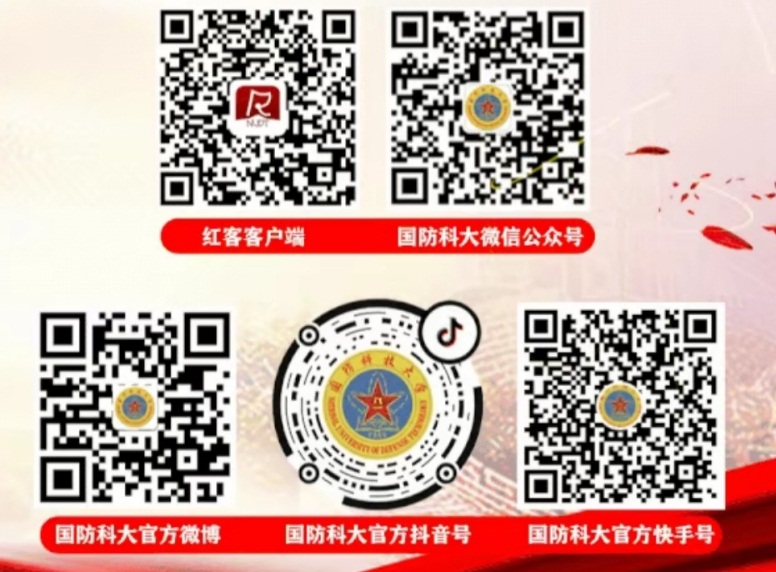 2020年陆军工程大学招生简章陆军工程大学，2017年以解放军理工大学、军械工程学院主体和重庆通信学院、工程兵学院、武汉军械士官学校为基础调整组建，是我军人才培养与科学研究并重、工程技术与作战指挥融合的综合性工程大学。校本部坐落于长江之滨、人文荟萃的六朝古都江苏南京，设有通信工程学院、野战工程学院、指挥控制工程学院、国防工程学院、研究生院5个内设学院，另设石家庄校区（河北石家庄）、通信士官学校（重庆）、军械士官学校（湖北武汉）和训练基地（江苏徐州）。一、学校简介历史底蕴：大学各组建单位办学历史可分别追溯至上世纪30至50年代在江西宁都创办的红军无线电训练班、在黑龙江哈尔滨创设的“哈军工”工兵工程系、在山东诸城创建的“军械干部训练队”、在江苏南京创立的“二野军大”和在吉林通化创始的东北民主联军工兵学校，在各个时期为我军现代化建设培养出了一大批中坚骨干和力量。培训任务：以生长军官高等教育、研究生教育、士官职业技术教育、外军留学生教育为主要培训类型，涵盖专科、本科、硕士、博士等层次，主要承担陆军信息保障、工程兵、装备保障等专业领域，电子对抗、网络攻防、无人作战、大数据等新型作战力量人才培养任务，以及陆航飞行员、航空机务生长军官本科基础教育任务，开设通信工程、指挥信息系统工程、机械工程、土木工程、武器系统与工程、雷达工程、导弹工程、无人系统工程等47个本科专业（含7个人防本科专业），培训总规模全军第一。学科水平：建有以信息技术为主导、军事工程技术为主干、理工军管多学科协调发展的综合化学科专业体系。现有国家重点学科6个，“十三五”军队重点建设学科专业6个，“十三五”省级重点学科12个，拥有14个博士后科研流动站、12个一级学科博士学位授权点、19个一级学科硕士学位授权点和8个硕士专业学位授权类别。多个学科在国家第四轮学科评估中位居全国前列，信息与通信工程、土木工程评估结果为A类，工程学和计算机科学学科均跻身ESI全球前1%顶尖学科排行榜。师资力量：拥有一支院士领军、博专兼备、素质优良、结构合理的教学科研梯队。现有中国科学院院士1人，中国工程院院士3人，全国优秀教师4人，全国优秀科技工作者6人，国家有突出贡献中青年专家6人，“求是奖”获得者6人，国家“百千万”工程人选10人，教育部新世纪优秀人才支持计划3人，长江学者奖励计划对象2人，国家自然科学基金杰出青年、优秀青年科学基金奖获得者3人，中国青年科技奖获得者3人，国家创新研究群体1个。钱七虎院士荣获2018年度国家最高科学技术奖，受到国家领导人亲切接见。教研成果：近10年来，学校先后获评“军队院校教学优秀单位”“中国特色社会主义理论体系教学先进院校”“全军政治理论课教学先进院校”“全军学员思想政治教育先进院校”。教学成果获国家级一等奖4项、二等奖11项，军队级一等奖32项。坚持面向战场、服务部队，承担大批国家、军队重大科研和战略工程建设任务，获国家、军队（省、部）级科技奖2600余项，其中获国家最高科学技术奖1项，国家科技进步特等奖1项、一等奖7项、二等奖42项，全国科学大会奖1项，国家技术发明二等奖4项，军队级科技进步一等奖170余项。近3年，学员获国际级奖励47项、国家级奖励1000余项、省（部、军队）级奖励1300余项。开放办学：建有全方位多领域的开放办学机制，面向国内外、军内外连续举办11届“精武杯”军事项目对抗赛，与部队建立常态化人才培养、联教联训关系，与北京大学、浪潮集团等近20个高校、科研机构和企业建立战略合作关系，与联想集团、奇虎360等单位共建20余个联合实验室。与美国西点军校、英国皇家军事学院等14所外军名校常态交流，近百次接待外军代表团来访，选派200余名学员访学，在我军院校率先开展外军生长干部学员同班施训，为90多个国家培养军事留学生6000余名。先后4次代表中国军校参加美国西点“桑赫斯特竞赛”均名列前茅。基础条件：学校占地11422亩，建有教室666间、各类实验室（专修室）550个、游泳池（馆）10个、标准田径运动场14个、室内综合训练馆（含地下靶场）8个，图书馆总面积5万平方米。建有国家级实验教学平台7个，国家级科研平台4个，数量列全军院校第二；军队重点实验室11个，数量列全军院校第一。二、联系方式单      位：陆军工程大学招生工作办公室  联系电话：025-84483366（军人本科）                   025-84867716（人防本科）通信地址：南京市秦淮区后标营路88号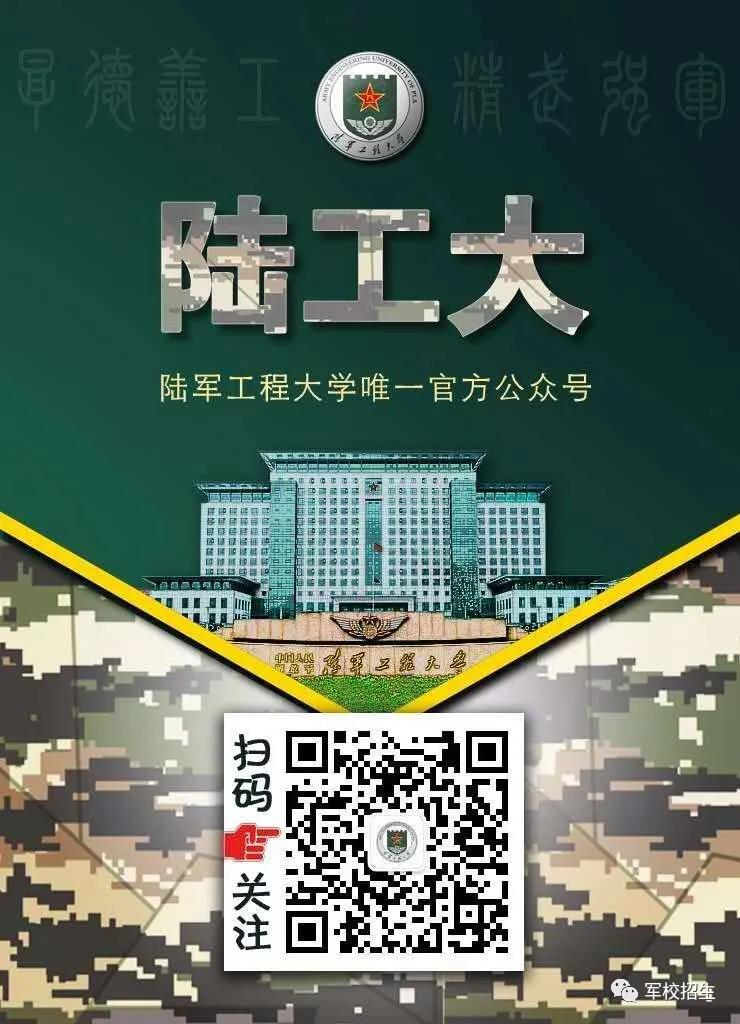 2020年陆军步兵学院招生简章一、学院简介中国人民解放军陆军步兵学院，是培养新型陆军步兵初级指挥军官的高等教育院校。学院渊源于红军时期的红军学校，抗日战争时期的抗日红军大学、抗日军政大学，解放战争时期的东北军政大学、华中军政大学。学院从战火中走来，在战争中成长，上世纪50年代、80年代，先后有近千名优秀学员参加援越抗法和自卫反击作战，目前仍有4名具有参战经历的教授在教学岗位工作，先后9次参加国庆阅兵，是军队“十一五”“十二五”期间重点建设院校，2019年学院陆军步兵作战、政治工作学科专业被确定为军队“十三五”重点学科专业。院本部坐落在军旗升起的地方江西省南昌市，在河北省石家庄市设校区。办学定位：陆军步兵学院是培养步兵初级指挥军官的高等教育院校，主要为部队培养步兵排、连、营级指挥军官，同时承担参谋军官、军事学研究生、军队文职人员和士官等培训任务，面向6大洲100余个国家培养军事留学生。培训质量：始终坚持立德树人、为战育人，围绕实战搞教学、着眼打赢育人才，为强军事业提供有力人才支持。先后为全军部队培养了200余名硕士研究生、近30万名军政指挥人才， 5000余名外军军事留学生，毕业学员中150余人成长为共和国将军，被誉为“将军的摇篮”。先后被评为全国军政训练先进军校、全军教学优秀单位、全军科学发展观教学先进院校、全军政治理论教学先进院校等，办学经验多次在全军交流推广。师资队伍：学院师资力量雄厚，现有教员800余名，教授、副教授210余名。近年来，先后有60余人被评为全国全军优秀教师，400余人次获军队院校育人奖、享受政府特殊津贴或优秀专业技术人才岗位津贴，拥有一大批全军知名、晓战善教的专家教授。办学条件：占地总面积19600余亩，建有现代化的基础教学楼、综合教学楼、工程技术楼、理化实验楼、步兵分队战场环境仿真训练室、红色资源育人中心等各类教学场所，以及军事体育、军事技能、分队战术等40多个训练场地，配备我军先进的步兵战斗车辆、轻武器装备、战场环境仿真系统及兵棋推演系统，形成了科文基础、工程专业、军事应用有机融合、衔接配套的教学保障体系。学院院本部东与江南名楼滕王阁相望，西与赣北风景区梅岭呼应，校园绿化覆盖率达89%；石家庄校区“千亩柏林”“十二瀑生态园”等人文自然景观错落其间、美不胜收，是读书治学的理想园地。校园文化：学院围绕“英雄文化”的主题，结合军事特色科目训练、军地同行竞赛交流、校园文化队伍建设，开设极限体能、刺杀格斗、定向越野、数学建模、轻武器射击、军用机电创新、足球（裁判）、篮球（裁判）、红星（演唱与指挥）等28个学员俱乐部。积极开展军体运动会、校园文化艺术节、迎新文艺晚会和军校开放日等大型文体活动，培养学员特长，陶冶学员情操。二、专业介绍学院本科教育开设作战指挥、指挥信息系统工程、装甲车辆工程、武器系统与工程等4个专业，涵盖摩托化步兵、装甲步兵、空中突击步兵、轻型高机动步兵、山地步兵、警卫勤务、摩托化步兵营属炮兵、机械化步兵营属炮兵、机械化步兵侦察分队指挥等9个首次任职方向。学院围绕“军政兼优、指技融合，能打赢明天战争的陆战铁血精英”人才培养目标，优化重构“通用基础+专业背景（工程技术）+首次任职”的课程设置，坚持四年军政文素质逐步升级培养。第1、2学年，主要学习自然科学、人文社会科学基础知识，培养学员的战略思维、全球视野、科技素养、创新精神，厚实科学文化底蕴，打牢思想政治和军事基础，增强军官职业发展后劲。第3学年，主要学习专业背景课程，提供从理论到技术再到应用的工程技术完整链路教育训练，帮助学员学习科学原理、掌握技术方法、领悟作战制胜机理，掌握谋战胜战的主动权。第4学年，以岗位任职能力生成为核心，围绕知敌、知我、知技术、知环境、明白制胜机理，学习合同战术、作战对手、战场环境、智能作战等知识，强化军官带兵打仗必备的侦察、通信、打击等关键战斗技能培养，专攻精炼岗位必备的分队战术指挥和分队组训管理，使学员具备带领部属完成多样化军事任务的综合能力。三、联系方式招生咨询电话：0791-86871299、0791-86872299学院地址：江西省南昌市新建区长征西路2001号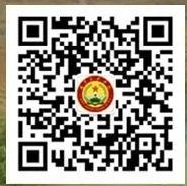 2020年陆军装甲兵学院招生简章一、学院简介陆军装甲兵学院于2017年7月由原装甲兵工程学院、装甲兵学院、装甲兵技术学院调整组建，副军级，辖院本部、蚌埠校区和士官学校。院本部地处北京卢沟桥畔，前身是1953年在哈尔滨成立的军事工程学院(哈军工)装甲兵工程系；蚌埠校区地处安徽省蚌埠市蚌山区，前身是1950年在天津成立的坦克学校；士官学校地处吉林省长春市经济技术开发区，前身是1951年在长春组建的第三战车编练基地。学院历史悠久，设施齐全，环境优美，办学底蕴深厚，军事特色鲜明，实战化氛围浓厚。学院是军事高等教育院校，主要面向陆军、海军、空军和武警部队，培养装甲兵军官、士官，是全军装甲兵人才培养基地、装甲兵战法训法与装甲装备技术创新研究基地、陆军合成部队战斗力保障力建设咨询与服务基地、装甲兵优良传统和先进文化创新传承基地、陆军院校对外合作交流窗口。院本部是装甲兵生长军官培养主阵地和高层次人才培养基地，蚌埠校区是装甲兵指挥军官任职培训基地，士官学校是装甲兵士官培训基地。随着国防和军队改革的不断深入，陆军全面改革、整体重塑，合成部队成为作战力量主体，学院已成为培养合成指挥员的主渠道、主阵地。学院拥有以工学和军事学为主体、多学科交叉融合的综合性学科体系，形成了覆盖装甲兵作战指挥、侦察情报、兵种战术等全环节，陆军主战装备机械、控制、信息、武器等全技术，装备论证、研制、试验、使用、维修到再制造等全寿命的学科专业布局。有5个博士后科研流动站；6个一级学科博士学位授予权；10个一级学科硕士学术学位授予权，2个军事领域和4个工程类别硕士专业学位授予权。有4个军队“十三五”重点建设学科专业领域、2个军队重点学科、3个北京市重点学科；开设16个本科专业。学院师资队伍实力雄厚，现有国务院学位委员会学科评议组专家3人，“求是奖”获得者5人，国家“万人计划”教学名师1人，国家高层次人才特殊支持计划（万人计划）3人，国家百千万人才工程国家级人选4人，全军杰出专业技术人才奖获得者1人，国家有突出贡献的中青年专家2人，军队科技领军人才及培养对象4人，军队学科拔尖人才及培养对象8人，全国模范教师1人，全国优秀教师1人，全军优秀教师19人，全军优秀教育工作者1人，获国家自然科学基金杰出青年基金1人、优秀青年基金1人、军委科技委卓青青年基金1人，享受政府特殊津贴21人。学院教学科研条件优越，成果突出。建有以1个国防科技重点实验室、1个国家工程研究中心、1个国家级实验教学示范中心、3个全军重点实验室和陆军数字化部队模拟训练中心为代表的各类实验室、专业教室286个，建有覆盖军事共同、兵种专业、综合演练各类训练场地（馆）64个。2017年调整组建以来，获国家级教学成果奖6项、军队级教学成果奖93项，获国家（军队）级教学能力比武竞赛奖7项、陆军级教学能力比武竞赛奖1项，获国家级科技进步奖1项、军队（省部）级科技奖励27项。经过多年努力奋斗，学院整体办学实力不断增强，教学、科研、育人取得丰硕成果。学院是全军最早开展本科学历教育和研究生教育的院校之一，先后承担“指技合训”“合训分流”人才培养模式改革、生长干部学员军政基础集中强化训练、毕业学员联合考核等全军重大人才培养试点任务，在陆军初级指挥军官培养方面始终走在全军前列；圆满完成北京奥运安保、国庆60周年防爆安检、“9.3”阅兵合唱等国家和军队的重大任务；承担陆军数字化部队建设、“高新工程”装备培训、集团军信息系统装备综合集成建设培训，为陆军信息化建设提供了有力支撑；承办全军“基地化、网络化、模拟化”军事训练成果展示、陆军轻型高机动部队装备展示、民营企业高科技成果展览暨军民融合高层论坛、全军后勤和技术保障装备观摩等重大活动，经受了重大任务考验，在军内外产生广泛影响。作为“陆战之王”的摇篮，毕业学员中，许多已成长为军、师、旅、团级主官和装备保障、装备建设领域的领军人物，在陆军转型建设中发挥了重要作用。学院是全军首批对外开放单位，先后为50多个国家和地区培训外军留学生3500余名，接待了80多个国家300余批次军事代表团。近年来，先后圆满完成了美国国防部长、俄罗斯陆军司令、驻华武官团参访和“中外记者进军营”等重要外事活动，是我军开展国际军事交流的重要窗口。在新的历史起点上，学院坚持以习近平新时代中国特色社会主义思想为指导，深入贯彻习近平强军思想，全面落实新时代军事教育方针，坚持立德树人、为战育人，努力培养德才兼备的高素质、专业化新型军事人才，努力向世界一流兵种特色高等教育院校目标阔步前进。二、联系方式咨询电话：010-66719485通信地址：北京市丰台区长辛店杜家坎21号院（邮编100072）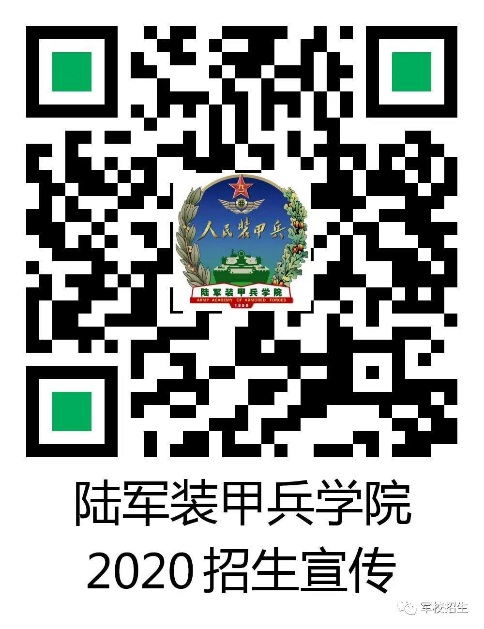 2020年陆军炮兵防空兵学院招生简章一、学院简介中国人民解放军陆军炮兵防空兵学院由原陆军军官学院、南京炮兵学院、防空兵学院、沈阳炮兵学院于2017年7月调整组建，院本部设在合肥，下设南京校区、郑州校区和士官学校（沈阳）。学院是一所承担炮兵、防空兵指挥军官培训任务的高等教育院校，同时承担博士、硕士研究生教育，现职干部培训，文职人员培训，士官教育和外军留学生培训等任务。历史底蕴：院本部（原陆军军官学院）前身是1978年，由时任军委副主席邓小平同志签字批准，选址合肥组建的炮兵技术学院，先后历经炮兵技术学院、合肥炮兵学院、炮兵学院、陆军军官学院4个历史时期，拥有工程院校、指挥院校和综合性院校的办学实践。南京校区（原南京炮兵学院）前身是“抗大四分校”，1947年3月扩建为华东野战军特纵特科学校。郑州校区（原防空兵学院）前身是1949年9月成立的中国人民解放军高射炮学校。士官学校（原沈阳炮兵学院）前身是我军第一所炮兵学校——延安炮兵学校。学科专业：建有以指挥与技术相结合、军事与工程相融合的学科专业体系。现有3个博士后科研流动站、一级学科博士学位授权点1个、一级学科硕士学位授权点6个、硕士专业学位授权领域点7个、15个本科专业，涵盖军事学、工学两大学科门类；有1个全军重点学科；有3个学科专业列为“十三五”军队重点建设学科专业领域点。基础条件：学院占地8万余亩，教学训练设施完善配套，建有各类教室366间，各类实验室（专修室）317个、各类训练场地（馆）93个、图书馆4个，总面积5万平方米，藏书135.8万余册，数字图书资源总量325TB。建有2个军队级（省部级）重点实验室、4个省级实验实训示范中心。师资力量：学院师资力量雄厚，荟萃了一批军内外知名的长期从事军事工程技术教育和军事指挥教育的专家教授。现有中国工程院院士1名，专业技术少将5名，“新世纪百千万人才工程”国家级人选3名，建国以来军队“百名英模”1名，国家“万人计划”百名教学名师2人、全国优秀科技工作者3名、全国优秀教育工作者1名、全国全军优秀教师20余名，“军队院校育才奖”金奖获奖者20余名， 教授164名，副教授309名。1名教授当选为党的十九大代表，1名教授被推荐为第十三届全国政协委员。教研成果：学院先后承担了“现代化教学工程”“军政基础集中强化训练”“军政基础素质联合考核”等全军性重大教育训练改革试点任务，被评为全军教学优秀单位和“2110工程”整体条件重点建设院校，2019年被确定为全军院校教学评价试点单位。近年来荣获国家技术发明奖、国家科技进步奖、军队科技进步奖、国家教学成果奖和军队教学科研成果奖千余项。2018年，学院教员参加全国教学能力大赛获一等奖，并作为军队唯一代表参加全国职业院校教学能力比赛作品展示；2019年，学员参加全国大学生中华经典诵读大赛、中国国际飞行器设计挑战赛和全国兵棋推演大赛等各类竞赛活动，获得奖项227项，获奖人数高达620人次。开放办学：建有全方位多领域的开放办学机制，先后举办了“勇士杯”学历教育院校学员军事技能竞赛、军队和武警部队院校军事地形学定向越野竞赛，与部队旅团级单位建立常态化人才培养、联教联训关系，参与组织炮兵、防空兵部队跨区基地化演训，高标准承办“炮兵、防空奇兵”比武竞赛等重大活动。与中国科技大学、中国科学院等多所高校和科研机构建立合作育人关系。二、联系方式通信地址: 安徽省合肥市黄山路451号招生工作办公室（邮编:230031）联系电话: 0551-65920191、65920192(传真)邮       箱:  pbfkbxy@126.com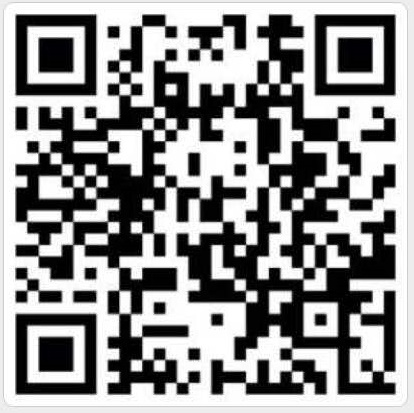 2020年陆军特种作战学院招生简章一、院校简介陆军特种作战学院，是全军唯一一所特种作战、情报侦察领域的高等教育院校，面向陆军、海军陆战队、空军空降兵培养特种作战、情报侦察领域军官和士官，承担全军狙击作战、军事体育领域人才培养任务，是全军侦察特战人才培养基地、全军高中级狙击手培训中心、全军军事体育人才培训中心、特种作战理论和战法训法研创中心。历史底蕴深厚。陆军特种作战学院由原特种作战学院和桂林综合训练基地于2017年7月合并组建。原特种作战学院前身是1953年7月成立的解放军体育学校，2011年和国际关系学院侦察与特种作战专业合并组建特种作战学院。桂林综合训练基地前身为1958年6月桂林步兵学校。办学条件优越。学院横跨广西、广东和湖南，在桂林、广州、衡阳、株洲共设8个营区，各营区环境优美、人文地理独特、教学场馆齐全、教学设备先进，拥有军事共同、专业技术训练场90余个，多种作战地形综合训练场4个，总面积达1.3万余亩，为培养全域作战的特战精英打造实战化训练环境。学科特色鲜明。学院按照战术、指挥、训练等3个学科领域，区分特种作战、情报侦察、狙击作战和军事体育4个专业领域构建体系，拥有军事硕士、体育硕士2个专业学位硕士授权点。师资力量雄厚。学院拥有一支德才兼备、结构合理的教学科研团队，现有教员600余人，其中高职教员142人，具有研究生以上学历的324人，有援外教学、出国留学和国际维和等经历的97人，获世界冠军、全国冠军的19人，获军队育才奖97人，全军优秀教师3人，享受政府特殊津贴专家7人。科研成果丰硕。学院承担科研项目500余项，获科研成果奖54项，其中军队科技进步一等奖1项、二等奖3项，军事科研一等奖2项、二等奖2项，军队教学成果奖13项。办有全军特种作战领域综合性学术期刊《特种作战学报》和中国核心期刊（遴选）数据库收入期刊《军事体育学报》。发展前景广阔。学院围绕实战搞教学、着眼打赢育人才，聚焦能打仗、打胜仗，立起立德树人、为战育人鲜明导向。培养新型特战人才，发展特种作战理论，创新特种作战技术，传播特战先进文化，为全军特种部队建设提供关键支撑,为强军事业提供有力人才支持，为打造世界一流特战名校砥砺前行。二、联系方式咨询电话：0773-7253290；0773-7251115通信地址：广西壮族自治区桂林市象山区崇信路33号，陆军特种作战学院招生办公室（邮编：541000）2020年陆军边海防学院招生简章一、学院简介中国人民解放军陆军边海防学院是2017年军队院校调整改革后全国全军唯一边海防高等教育院校（副军级），是全军“2110 工程”重点建设院校,是一所兵种指挥类高等教育院校。主要服务面向是陆军边海防部队指挥军官岗位，培养陆军边海防部队基层指挥军官和少数民族指挥军官。是我军边海防专业人才培养基地、边海防理论研究创新基地、边海防精神文化弘扬中心和边海防对外交流合作窗口。学院前身是1941年7月在山西兴县成立的抗日军政大学第七分校，于抗日烽火中诞生，从延安窑洞中走来，与共和国共同成长，贺龙元帅及我军开国大将陈赓，上将周士第、王震、彭绍辉等曾担任学院领导。2011年9月改建为边防学院。2017年7月以原边防学院、乌鲁木齐综合训练基地、昆明综合训练基地为基础，转型重塑组建陆军边海防学院，总占地面积近4万余亩。院本部坐落于古城西安、秦岭北麓，乌鲁木齐校区坐落于新疆维吾尔自治区首府乌鲁木齐市、丝绸之路经济带核心区域,昆明校区坐落于春城昆明、长春山麓。建校近80年来，始终坚持毛主席制定的“坚定正确的政治方向、艰苦朴素的工作作风、灵活机动的战略战术”抗大办校方针和“团结、紧张、严肃、活泼”的抗大校风，弘扬“忠诚使命、为国戍边”的校训，累计为全军培养输送30多万名军政人才，走出了200多名将军，涌现出“全军战斗英雄”庞国兴、“共和国卫士”王锦伟、“献身使命的模范团长”胡筱龙、“南丁格尔奖”获得者姜云燕、“忠诚使命的模范军官”江勇西绕等近百名英雄模范。进入新时代，我院以建设强大稳固的现代边海空防为使命，大力建设“边海防战略”与“边海防指挥”两个军队重点学科专业。学院现有指挥信息系统工程、火力指挥与控制工程、中国语言文学、作战指挥4个本科专业。学院人才济济，教学科研能力厚实，现有教授、副教授多达130余人，全国全军优秀教师、享受国务院特殊政府津贴10人，军队院校育才奖获得者69人，60余名专家教授进入全军各类专家库，获国家和军队级教学科研成果奖200余项，首创的《边防学》获全军军事科学优秀成果一等奖，填补了我军军事领域研究空白。编著的《边防学》《中国边疆经略史》《中国边防史》《边防安全战略研究》《边境防卫管控学》等系列专著，有力指导了边海防建设管理实践，也为培养边海防专业人才奠定了基础。拥有先进的教学科研设施，系统配套的大学物理、语言、计算机等基础类，指挥信息系统、火力控制工程专业类和作战模拟类实验室。现代化的图书馆、多功能学术报告厅、网络学习室、演播厅、标准化运动场、室内体训馆（集篮球、羽毛球、乒乓球、拳击和器械训练场为一体）和游泳馆等。以及完善的餐饮、超市、蔬果、快递、理发等公共服务体系。二、联系方式招生联系人：韦参谋联系电话：029-84722540联系地址：陕西省西安市长安区长安大道南延1号邮       编：710100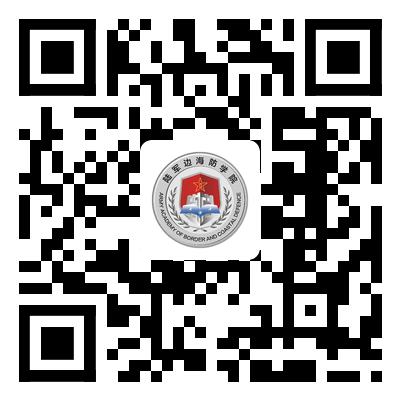 2020年陆军防化学院招生简章一、学院简介中国人民解放军陆军防化学院始建于1950年，是我军兵种专业类高等教育院校，也是我国唯一一所培养核生化防护人才的专业院校，被喻为“防化兵摇篮”。学院主要面向全军培养防化军官和士官，承担国家核生化人才培养任务，是全军防化人才培养基地、军队防化理论与实践创新基地、国家和军队核生化应急技术支持中心、国际核生化安全交流窗口。在学科专业方面，学院形成了以军事学、工学为主的核生化防护特色学科专业体系，开设有防化分队指挥、烟火分队指挥、核生化防护技术、防化装备技术等48个培训专业，拥有3个军队重点学科，拥有1个博士后流动站、1个博士学位授权点、7个硕士专业学位授权点。在师资力量方面，学院锻造了一支以知名专家教授为引领、学科学术带头人为中坚、中青年博士硕士为骨干的新型人才方阵，其中,国家百千万人才工程人选2人，国际禁化武组织专家2人，国家核生化应急专家8人。在教研成果方面，学院坚持推动教学科研创新，近5年，获得国家发明二等奖1项、国家科技进步二等奖2项、军队科技进步奖34项，取得国家教学成果二等奖2项、军队教学成果奖14项，打造精品课堂12个、精品教材7部，国家精品课程1门、军队优质课程1门、全军军事职业教育优质微课1门。在教学条件方面，学院挂牌国家核应急行动技术支持中心、核应急救援队理论教学基地、反恐怖化学检测鉴定指定机构,建有国家认证认可实验室、军队重点实验室等各学科专业实验室，军事体能训练场、核生化防护技术专业训练场、装备技能操作训练场等多个训练场地，教学楼、基础教学实验楼、防化作战模拟实验楼等多个教学场所，图书馆、学术报告厅、篮球馆等多种课余活动场所。献身防化，不负芳华。陆军防化学院致力于为每名有志青年提供展示才华的舞台和学习成才的机遇，我们期待更多优秀青年加入我军防化事业，为实现强国梦、强军梦贡献自己的力量。二、联系方式招生办公室电话：010-66756116（地方线）0201-756116（军线）传真：010-66756559（地方线）0201-756559（军线）联系人：徐参谋（微信号：LJFHXYJWC）通信地址：北京市昌平区阳坊镇中心北街1号院陆军防化学院招生办公室邮编：102205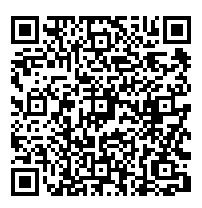 2020年陆军军医大学招生简章一、学校简介中国人民解放军陆军军医大学是一所具有悠久历史和光荣传统的全国重点大学、军队重点建设院校、全国首批博士学位授权单位、首批开办八年制医学教育高校。大学前身可追溯到建于1937年的国立中正医学院、1941年的第二野战军医科大学和1946年的第四野战军医科学校。1954年原第六军医大学（南昌）、第七军医大学（重庆）合并组建第七军医大学，1975年更名为第三军医大学。2017年，根据军委改革方案和陆军整编命令，以第三军医大学、白求恩医务士官学校（河北石家庄）为基础，纳入西部战区陆军综合训练基地军医训练大队（新疆呼图壁）、解放军第八医院（西藏日喀则）、解放军第二六○医院（河北石家庄），组建陆军军医大学。大学是一所医学类高等教育院校，主要面向陆军、火箭军、武警部队培养医疗卫生军官和文职人员，同时面向全军培养医疗卫生士官，主体培训任务是本科教育、研究生教育、士官职业技术教育、现职军官初级基本培训；同时，还承担现职军官辅助培训、文职人员培训、预选士官培训、士官升级培训、直招士官岗前培训、对外军事培训、新兵入伍训练、住院医师规范化培训、国家和地方应急医疗救援力量培训等任务，是陆战医学人才培养基地、特色医学科技创新高地、军队卫勤保障重要力量、陆军卫勤决策咨询中心和白求恩精神文化传承阵地。大学始终坚持姓军为战办学方向，经过长期建设发展，创立了鲜明的军事医学办学特色和优势，形成了以“白求恩精神”为核心的育人文化，为国防和军队现代化建设做出了重要历史性贡献。人才培养：中国人民解放军陆军军医大学先后为部队培养高素质军事医学人才20万名，成长出18位院士、160位三级以上教授和100余位将军。“创建现代军事医学学科体系，培养新型军事医学人才的研究与实践”获国家教学成果一等奖。本科生参加国际基因工程机器大赛、全国大学生临床技能、数学建模等国内外各类竞赛屡获最高奖，勇夺全军首届勇士杯、陆军首届精武杯军事技能竞赛野战救护第一名；入选全国百篇优博论文9篇、全军优博优硕论文104篇、重庆市优博优硕论文209篇。科学研究：中国人民解放军陆军军医大学拥有我军唯一、也是全国唯一的“创伤、烧伤与复合伤”国家重点实验室和武器杀伤生物效应评估中心、世界最大的生物激波管实验室、亚洲最大的高原环境模拟低压舱群、我国最大的轨道式生物碰撞实验室。在战创伤救治、军事预防医学、新概念武器损伤医学防护、高原病防治等领域取得了一大批直接面向部队、服务战场的重大创新成果，获得了以7项国家科技进步一等奖为标志的1900多项科技奖励，牵头制定27项国家军用标准，成功研制我国首列卫生列车、我军所有型号装甲救护车和系列战救器材。学科专业及师资队伍：中国人民解放军陆军军医大学开设临床医学、基础医学、预防医学、口腔医学、药学、护理学、生物技术、生物医学工程、医学影像技术、医学检验技术、公共事业管理等11个本科专业。拥有博士学位授权一级学科10个（授权点73个），硕士学位授权一级学科12个（授权点86个），博士后流动站9个，国家重点学科13个、重点培育学科4个，临床医学、药理学与毒理学、生物学与生物化学、分子生物学与遗传学、神经系统学与行为学、免疫学等6个学科领域进入国际ESI前1%。师资队伍方面：现有两院院士1人，高级专业技术人员880人，三级以上教授26人，国家杰青、长江学者、国家优青、国家重点研发计划首席科学家、等高层次人才100余人，13个团队入选国家教育部、科技部、自然科学基金委创新团队。办学规模：中国人民解放军陆军军医大学占地面积9097亩，共编设9个院（系）、1个士官学校、1个训练基地、1个训练大队、1个外训大队、2所附属医院和陆军特色医学中心。拥有国家重点实验室、工程实验室（中心）6个，教育部、军队重点实验室32个。两所附属医院及陆军特色医学中心均为三级甲等综合性教学医院，烧伤、战创伤、肝胆、骨科、心血管、呼吸、感染、眼科、神经等学科临床救治水平居全国领先地位，在微创外科、精准医学、干细胞与再生医学、肿瘤生物治疗、辅助生殖、基因诊治、医疗大数据应用等领域形成了一批特色前沿技术。二、联系方式咨询电话：023-68752052联系人：邹参谋学校地址：重庆市沙坪坝区高滩岩正街30号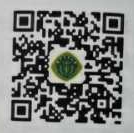 2020年陆军军事交通学院招生简章一、办学定位中国人民解放军陆军军事交通学院隶属陆军，是一所专业类高等教育院校；主要面向全军培养运输投送、轮式车辆装备保障、军事物资配送专业领域军官和士官，面向陆军、空军、战略支援部队、联勤保障部队、武警部队培养船艇部队专业岗位军官和士官，是我军军事交通人才培养的基地、理论技术创新的中心、决策咨询与服务的智库、文化传承与引领的阵地、国际合作与交流的窗口。下设院本部（天津市）、镇江校区（江苏镇江）、汽车士官学校（安徽蚌埠）和军事交通运输研究所（天津市）。二、办学条件地理位置优越。学院本部和研究所地处国际港口城市、北方经济中心和生态城市——天津市，座落于洋务运动时期天津机器制造局东局和北洋水师学堂旧址，曾引领中国变革图强风气之先的地方；镇江校区设在陈毅、粟裕等老一辈革命家创建的茅山新四革命老区江苏省镇江市，位于长江和京杭大运河“黄金十字水道”交汇处；汽车士官学校地处“淮河之滨，珍珠之城”安徽省蚌埠市，曾经淮海战役、威震中外的战略要地，地形水系要素丰富，铁公交通枢纽密集。具有十分优越的地理位置，配套齐全的设施设备和紧贴实战的办学条件。发展历史悠久。学院前身是1949年在晋南成立的西北军区后勤学校摩托科，1954年迁至天津更名为汽车修理技术学校，1973年组建运输技术学校，1978年汽车管理专业迁至蚌埠组建汽车管理学校，1980年船艇保障专业迁至镇江组建陆军船艇学校，1999年更名为军事交通学院，2015年12月转隶军委训练管理部，2017年6月转隶陆军，与原镇江船艇学院、原蚌埠汽车士官学校和军事交通运输研究所组建陆军军事交通学院，形成“大军交”办学格局。在70年的建设发展中，学院始终把“打不断、炸不烂的钢铁运输线”红色基因贯注办学实践，一代代军交人拼搏进取、接续奋斗，将学院建设成为集作战、后勤、装备保障于一体，博士、硕士、学士层次齐全，军、工、管协调发展的高等教育院校，为部队、地方和外军培养输送20余万名合格人才。办学力量雄厚。拥有一支结构合理、学术精湛、锐意创新、在军内外有较大影响的专家队伍。现有专职教研人员千余名，具有高级职称的近四百名，博士、硕士生导师近百名，多人入选国家新世纪百千万人才工程和军队高层次创新人才工程，“军用特种车辆装备技术科研创新团队”被评为“三星创新团队”，“智能车科研创新团队”是天津市首批“科技创新团队”。现有2个博士学位授权点，8个硕士学位授权点，14个军队、省部级重点建设学科。设有军事后勤学博士后科研流动站和博士后科研工作站。多门主干课程被评为国家精品课程和军队优质课程。科研成果丰硕。坚持向科技创新要战斗力。近年来，先后承担国家、军队和省部级各类科研项目2000余项，获国家和军队级科技进步奖100余项、专利300余项，“国防交通地理信息系统关键技术及应用”获国家科技进步一等奖。“无人驾驶智能车”连续7届参加中国智能车未来挑战赛，四次夺冠、两次亚军，在陆军跨越险阻挑战赛中获多项冠军，在2018年世界智能驾驶挑战赛上，再次获得2个领军奖、3个领先奖的佳绩。另有“国家应急交通运输装备工程技术研究中心”等7个高层次科研学术平台落户学院。基础设施完备。学院占地总面积5000余亩，共有3个教学区和3个训练基地，拥有各类训练场49个，实验室（专修室）150余个，特种车、教练车、船艇、模拟运输机等千余台（套）。图书馆藏书近90万册，电子图书和多媒体情报资料14余万种，信息资源约155TB。园区网主干速率达万兆，覆盖所有教学、科研、办公场所及学员宿舍楼。环境优美，是全军首批绿色军营达标单位之一。田径运动场、室内体育馆、标准游泳馆、轻武器射击馆、车船训练场等场地设施一应俱全，是志愿献身国防事业的莘莘学子理想求学之所。二、联系方式学院地址：天津市河东区成林道东局子1号学院邮编：300161咨询电话：022-84656318（传）微信公众号：军交e号，陆军军事交通学院招生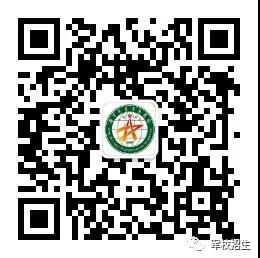 2020年陆军勤务学院招生简章中国人民解放军陆军勤务学院是一所立足陆军、面向全军，教学、科研、服务一体，指挥、管理、技术融合的后勤专业类高等教育院校，是全军后勤通用人才培养基地、军队后勤科技创新阵地、陆军后勤建设研究智库、部队勤务保障服务平台、军事勤务文化传承高地、对外勤务合作交流窗口，主要承担后勤综合业务、后勤基层管理、油料勤务、军需勤务、军事设施勤务、军事物流管理、军事物资采购管理、财务审计等领域的本科、任职培训、研究生教育、士官培训、文职人员培训、外军留学人员培训以及国家国民经济动员干部培训等任务。一、学院简介2017年，陆军勤务学院以后勤工程学院和军事经济学院为基础组建。后勤工程学院成立于1961年11月，以河南新乡第三军械预备学校为基础，历经多次调整组建，1975年恢复后勤工程学院校名。军事经济学院于1946年7月创建于黑龙江省佳木斯市，最初为东北民主联军供给学校，1986年定名为军事经济学院。合并前的两所院校均为军队“2110工程”整体条件重点建设院校。学院院本部位于重庆市大学城，占地2600余亩，教研设备先进，教学资源丰富，拥有15个国家、军队（省部）级研发中心，8个军队（省）级重点实验室，8个科研条件实验室，1个国家级虚拟仿真实验教学中心，177个各类基础实验室和专业实验室，图书馆藏书70多万册，各类文献信息资源130TB。教室、图书馆、实验室、宿舍实现全网络覆盖、智能化升级。建有田径场、军体馆、器械场、障碍场、球类运动场等各类军事共同科目训练场和体育场馆。东区综合训练场占地800亩，功能完善、设施齐全，可满足初中高级军人心理行为、意志拓展训练及各类军事技能和保障实训演练需要。学院学科专业特点优势显著，实力雄厚，涵盖军事学、工学、经济学、管理学4大门类，现有5个一级学科博士学位授权点（军事后勤学、军事装备学、应用经济学、土木工程、石油与天然气工程）、3个一级学科硕士学位授权点（建筑学、环境科学与工程、管理科学与工程）、9个硕士专业学位授权类别（军事、审计、会计、电子信息、材料与化工、资源与环境、能源动力、土木水利、工程管理）、19个生长军官高等教育专业。拥有3个军队重点学科专业领域（后勤保障、后勤管理、物联网）、1个重庆市“十三五”市级一流学科（石油与天然气工程）、2个重庆市“十三五”市级重点学科（石油与天然气工程、环境科学与工程），6个博士后科研流动站。学院现有教授、副教授300余名，中国工程院院士1名（郑颖人），专业技术三级以上教授6名（程华、郭继坤、涂亚庆、吴少华、朱霞、凌大荣），国家百千万工程人选等国家、军队拔尖人才6名，享受国务院政府特殊津贴对象14名，全军优秀教师8名，研究生指导教师121名。学院学术气氛活跃，教研成果丰硕，先后获国家科学技术进步一等奖1项、二等奖12项，军队（省部）级科学技术进步奖400余项。研制的军事工程抢修抢建车组、野战输油管线系统等20余型后勤骨干装备已列装部队，有3型装备入选建军80周年成就展，野营多功能净水车、整体自装野战加油站参加建国60周年国庆阅兵式，野战净水车参加国庆70周年阅兵式；40余项咨询报告受到党和国家领导人及军委领导批示；2篇论文入选全国优博，70篇论文入选全军优博优硕。 学院着眼全面提高实战化教学训练水平，大力培养精英人才，共获国家级教学成果二等奖6项，军队（省）级教学成果奖123项；建有国家精品课程4门，全军、总后优质课程20余门，6个教研室被评为原总后院校“优秀教学团队”，20余名同志被评为原总后院校教学标兵。学院挂牌成立国家珠心算培训基地，珠心算队连续蝉联7届世界珠心算大赛冠军和5届全国珠心算赛冠军，被评为全军人才培养先进单位。学员获各类竞赛国家级奖励200余项。2015年、2017年“精武杯”军事对抗竞赛获军内校际组总成绩第一名，先后为部队和地方培养了38万余名优秀人才。二、联系方式学院地址：重庆市沙坪坝区大学城北一路20号联系人：包参谋   招生电话：023-86730330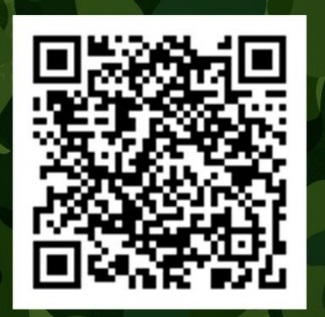 2020年海军大连舰艇学院招生简章一、学院简介学院成立于1949年11月22日，是经毛泽东主席亲自批准成立的新中国第一所正规高等军事院校，时称“海军学校”，1952年更名为“第一海军学校”，1957年更名为“海军指挥学校”，1984年在全军率先实行“通科育通才”教学改革，1986年更名为“海军大连舰艇学院”。1999年，原海军政治学院并入成立政治系。2013年被确定为全军“2110工程”重点建设院校。学院定位为海军兵种指挥类高等教育院校，主要面向海军水面舰艇部队培养军政指挥军官，同时培养海洋水文与测绘类技术军官。主要承担水面舰艇生长军官培训、现职军官培训，以及研究生教育，士官培训，外军留学生培训等任务。学院目前拥有5个博士后流动站，1个博士学位授权点，9个硕士学位授权点，是目前世界唯一的国际海道测量师、海图制图师“双A级”培训单位。2011年，学院被确定为全军首批中外学员同班施训试点院校。学院教学师资力量雄厚。拥有国家“万人计划”教学名师1人，全国优秀教师1人，军队科技领军人才1人，军队学科拔尖人才3人，军队拔尖人才培养对象2人，全军优秀教师7人，享受政府特殊津贴60余人，教授、副教授近200人，硕士、博士研究生导师170余人。先后承担国家、军队各类科研项目2200余项，200余项成果获国家和军队科技进步奖。近年来，获得国家级教学成果6项、军队级教学成果39项。学院现有实验室35个，实验分室200余个，拥有军事航海和海洋测绘工程2个军队重点实验室。建有设施完善、功能齐全的训练场地体系，水面舰艇损管训练场、核生化防护综合训练场等场馆训练条件位于全军前列。现有图书馆2个、数据中心1个、海军院校实习图库1个，构建资源集中、应用广泛的公共服务体系。拥有大型训练模拟器材近百套，教学装（设）备上千台套，主训教学装备与部队主战装备同步。学院拥有全军院校唯一的训练舰支队，辖有舰艇、舢舨、帆船等各类舰船数十艘，郑和舰、邓世昌舰、戚继光舰等远洋训练舰常年保障学员远航训练和实习出访，先后出访美国、俄罗斯、澳大利亚、新西兰、日本、韩国等几十个国家。2012年，郑和舰圆满完成“和谐使命环球行”重大任务，荣立一等功。2015年，郑和舰被海军授予“功勋训练舰”荣誉称号。2017年2月，国产最新型万吨远洋训练舰戚继光舰正式入列我院。2019年4月，戚继光舰圆满执行海军成立70周年多国海军活动任务。经过70多年的积淀发展，学院孕育形成了以献身、严格、图强、求实“一海校精神”为内核的校风传统，先后被评为全国党的建设和思想政治工作先进单位、全军优秀教学训练单位、全军科学发展观教学先进院校、全军管理教育先进单位。涌现出荣获毛泽东勋章的孤胆英雄卜凤刚，全国学雷锋标兵刘德全，“忠诚党的创新理论的模范教员”方永刚，中国工程院院士赵晓哲，第五届全国道德模范官东等英模人物和先进群体。近年来，学院多次执行党和军队赋予的重大任务。2008年，由1030名学员组成的仪式标兵队出色完成北京奥运会开闭幕式仪式组织和表演任务，被党中央、国务院表彰为“援奥先进集体”。由我院学员组成的阅兵方队参加了开国大典至今的14次国庆阅兵，每次都受到中央军委的通令嘉奖。2015年9月3日，学院100名学员加入解放军合唱团，第15次亮相共和国大阅兵，再次荣获军委通令嘉奖。新时代要有新气象新作为。站在新的历史起点上，大连舰院将坚持以习近平新时代中国特色社会主义思想为指导，深入贯彻习近平强军思想，深入贯彻新时代军事教育方针，抢抓机遇、凝心聚力、攻坚克难、锐意进取、扎实工作、乘势而上，向着全面建设世界一流海军院校的目标奋勇前进，激情满怀地朝着新时代的壮美征程解缆启航、破浪扬帆！二、联系方式咨询电话：0411-82387349联系人：李参谋学院地址：辽宁省大连市中山区解放路667号微信公众号：大连舰院发布2020年海军潜艇学院招生简章一、基本情况中国人民解放军海军潜艇学院是我国专门培养海军潜艇和防险救生人才的高等教育院校，是军队重点建设院校。学院创建于1953年，1956年开办本科教育，1987年开始培养硕士研究生，2003年开始培养博士研究生，60多年来，学院为潜艇和防救部队培养了10余万名军事指挥和专业技术人才，其中100余名学员成长为将军，4人成长为上将，并涌现出一大批军事科技专家。学院曾连续4次组建方队参加首都国庆阅兵。办学定位：学院是兵种指挥类高等教育院校，主要面向海军潜艇、防险救生部队培养指挥军官和士官。学院聚焦水下作战，瞄准全面建成潜艇特色鲜明的世界一流海军院校，着力建成潜艇人才培养基地、潜艇运用建设理论研究基地、潜艇装备应用技术创新基地、潜艇特色文化汇聚传播基地。学科专业设置：学院人才培养体系健全，设有博士后科研流动站，拥有博士、硕士学位授权点，开设大学本科、专科学历教育专业和现职军官培轮训专业。学院主要的优势学科和特色专业为：兵种战术、作战指挥、电子信息工程、作战仿真、水声工程、航海技术、水下作战环境、水下目标识别、遥感军事应用、武器系统与工程、武器发射工程、船舶与海洋工程、救助与打捞工程、水下爆破等。师资队伍：学院拥有一支高水平的教学、科研师资队伍和享誉军内外的潜艇、防救、水声、反潜等专业领域的创新团队和知名专家。学院75%以上的教员具有博士、硕士学位；40%以上具有高级专业技术职务。从事潜艇作战指挥、装备使用教学的教员大多数具有潜艇部队任职经历。办学条件：学院地处美丽的海滨城市青岛，主院区占地1600亩，坐落在崂山风景西麓，北依世界园艺博览园景区，南邻中国海洋大学，景色秀丽，气候宜人。二、联系方式联系电话：0532-51858098 51858099（传真）            18561696066  18561696099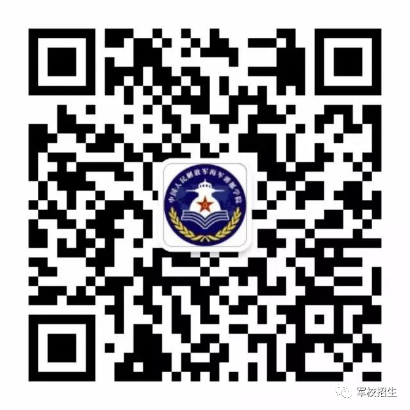 2020年海军军医大学招生简章东海之滨、风华沪上，屹立着人民军医的摇篮。海军军医大学孕育于烽火硝烟，诞生于建国伊始，至今已走过70华载。1949年称华东军区人民医学院，1951年更名为第二军医大学。2017年转隶海军，定名海军军医大学，对外可称第二军医大学。学校作为军队高等教育院校，面向普通地方高中毕业生，招收培养有军籍生长军官学员和无军籍地方生，军事医学人才培养基地是学校办学定位的重要体现，发展目标是“建成海军特色鲜明的世界一流军医大学”。经过70年的深耕厚植，学校积淀了丰厚的学科人才优势，形成了“求实、创新、严谨、献身”的校训和“博雅、仁爱、笃行”的大学精神，涌现出“模范医学专家”吴孟超、“模范军医”吕士才、“模范女医务工作者”李兰丁、“甘为人梯的一代名师”孔宪涛、“时代需要的真正科学家”陈宜张、“红十字方队”医疗服务博士团、“南京路上爱民天使”长征医院血透中心等一大批时代典型，积淀了深厚的历史文化底蕴。学校现为国家“双一流”重点学科建设院校、国家“211工程”重点建设院校、军队“双重”重点学科建设院校，是36个“国家生命科学与技术人才培养基地”之一。学校设有全国唯一的中医学八年制专业，现有的海军医学系、卫生勤务学系、中医系、麻醉系均为全军唯一的专业系。学校作为医学院校，招生专业齐全，面向普通地方高中生共开设13个专业，包括临床医学、中医学2个八年制专业，临床医学、中医学、麻醉学、精神医学、医学影像学、预防医学等6个五年制专业，生物技术、药学、中药学、护理学、公共事业管理等5个四年制专业。学校始终处于全军院校和全国医科院校第一方阵，现有8个国家级创新团队、7名院士，1个国家重点实验室、2个教育部重点实验室、14个军队后勤科研重点实验室、6个上海市重点实验室。现有一级国家重点学科数2个，二、三级国家重点学科数26个；硕士学位授权点93个、博士学位授权点83个、博士后流动站7个。在2019年世界大学排名（ESI）中，7个学科入选全球前1%（临床医学、药理与毒理学、生物学与生物化学、免疫学、化学、神经科学与行为学、分子生物学与遗传学），位居全军第一。学校大力加强学员创新能力培养，实施开放办学战略，开展常态化本科生双向交流、实习生互换。深化研究生教学改革，获得首届中国研究生教育成果奖特等奖，连续19年被评为全国大学生社会实践先进单位。学校在医学基础理论、临床技术等方面创造了多项世界首例和全国第一，获得了全国医学领域首个国家最高科学技术进步奖和创新团队奖。长海、长征、东方肝胆外科三所三级甲等附属医院享誉全国，“烧伤、心脏、肝胆外科”、“骨科、脑外、肾脏病”传统医疗特色优势明显，泌尿外科、消化内科、血管外科等形成了新的品牌。学校先后参加了抗美援朝、援柬援越、边境自卫反击战等重大军事任务，出色完成了抗洪抢险、抗击非典、抗震救灾、抗击埃博拉、亚丁湾护航、极地科考、和谐使命等非战争军事行动，创造了我国最深的海上潜水医学保障记录，实战化能力得到充分彰显。2020年新冠肺炎疫情突发，学校积极响应军委和海军党委号召、坚决执行上级命令，先后派出两批医疗队驰援武汉，用忠诚书写新时代军医本色。二、联系方式咨询电话：021-81870199联系人：刘参谋学校地址：上海市杨浦区翔殷路800号本科招生信息网（http://ao.smmu.edu.cn）微信公众号：丝穆校园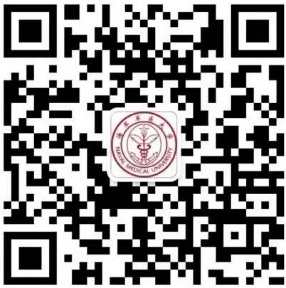 2020年空军工程大学招生简章一、学校简介历史沿革：空军工程大学坐落于千年古都西安，是空军最高技术学府，是高素质新型军事人才的摇篮和军事科技创新的重要基地，更是青年学子献身国防、实现人生理想的知识殿堂，被列入全军“双重”建设院校和陕西省“国内一流大学”建设计划。大学于1999年由原空军工程学院、导弹学院和电讯工程学院合并组建，3所学院均具有近60年的办学历史。2004年组建理学院，2012年新增空管领航、装备管理与安全工程两所学院。2017年7月，以原空军工程大学和空军第一航空学院为基础，合并组建新的空军工程大学，办学基础和规模进一步巩固扩大，现已形成了航空工程学院、防空反导学院、信息与导航学院、空管领航学院、装备管理与无人机工程学院、研究生院、航空机务士官学校、基础部、军政基础系“六院一校一部一系”的总体布局。培训任务：大学主要承担航空工程、防空反导、通信导航、空管领航、装备管理、无人装备工程等领域的复合型指挥和技术军官，以及20余个国家的留学生培训任务。本科培训任务占空军地面生长军官的60%以上，硕士占空军院校培训总数的55%、博士占70%以上，目前在校学员1万余人。建校以来，共为军队培养输送13万余名优秀军官，150余人成长为共和国将军。大学现有8个博士后科研流动站、11个一级学科博士学位授权点、17个一级学科硕士学位授权点、8个专业学位类别、31个本科专业（方向），覆盖理、工、军、管等学科门类，形成了空天网智融合发展的学科专业体系。拥有2个国家重点学科、5个军队重点学科，7个军队“双重”建设学科专业，6个空军空天学科重点建设领域，1个陕西省“双一流”建设学科，8个陕西省一流本科建设专业。建有空军院校唯一的国防科技重点实验室、6个军队重点实验室、3个国家级实验教学示范中心。在国家第四轮学科评估中，航空宇航、兵器科学2个学科进入全国前6名，电子科学、兵器科学2个学科军内排名并列第一，工程学科进入ESI世界排名前1%行列。师资队伍：学校拥有一支高水平的师资队伍，其中，教授、副教授、高级实验师700余名，博士、硕士生导师400余名。拥有中国科学院院士、国家教学名师、青年长江学者、全国模范教师、全国全军优秀教师和省级教学名师、百千万人才工程国家级人选、“求是”奖、军队“育才”奖以及中央直接掌握的专家、政府特殊津贴享受者、国家“973计划”首席科学家、全军科技领军和学科拔尖人才及培养对象、空军级专家、高层次科技人才等300余名，涌现出“全国青年科技创新群体”、“全军科技工作先进单位”、“军队科技创新群体”、“陕西高校青年创新团队”等多个创新团队。教研成果：学校先后承担了一批国家“973”、“863”、国家自然（社会）科学基金项目和重点装备型号研制任务，先后获国家、军队级科技奖励近800项，其中国家科技进步特等奖1项、一、二等奖12项，军队（省部）级科技进步一等奖80余项。先后获全国教育科研一等奖2项，国家级教学成果奖11项，军队（省）级教学成果奖130余项，拥有国家和省级精品资源共享课32门。学员先后获全国优秀博士学位论文3篇、提名3篇，行业领域优秀博士论文12篇、提名4篇，优秀硕士论文2篇、提名3篇，军队（省）级优秀博士、硕士学位论文169篇、提名27篇；近年来，SCI、EI高水平学术论文数量以年均20%的速度增长，2019年达到440篇。本科学员每年参加学科竞赛获省部级以上奖励1000余项，多次斩获国际级比赛桂冠。特色培养：学校设有60个学员俱乐部，丰富学员业余文化生活；施行本科学员导师制，搭建师生教学相长桥梁；实施学员荣誉制度，定期组织学员代表进行荣誉见学和集中表彰；注重开放交流，每年选拔部分优秀学员代表赴西安交通大学、西安电子科技大学、国防科技大学等军地知名院校进行联合培养；遴选部分优秀学员直接攻读研究生或到国外进行学习深造。办学条件：学校有5个校区，占地1万余亩，拥有先进的教学科研设施和完善的公共服务体系，建有西北高校中功能最先进的室内综合训练馆，图书馆总面积3.56万平方米、阅览座位4200余个，拥有完备的作战飞机、地空导弹、通信导航、航空管制等实习训练场所，以及30余个校外实习基地。学校环境优美，是全国“绿化模范单位”和全军“生态营区”。二、联系方式咨询电话：029-84786226联系人：田参谋学校地址：陕西省西安市长乐东路甲字一号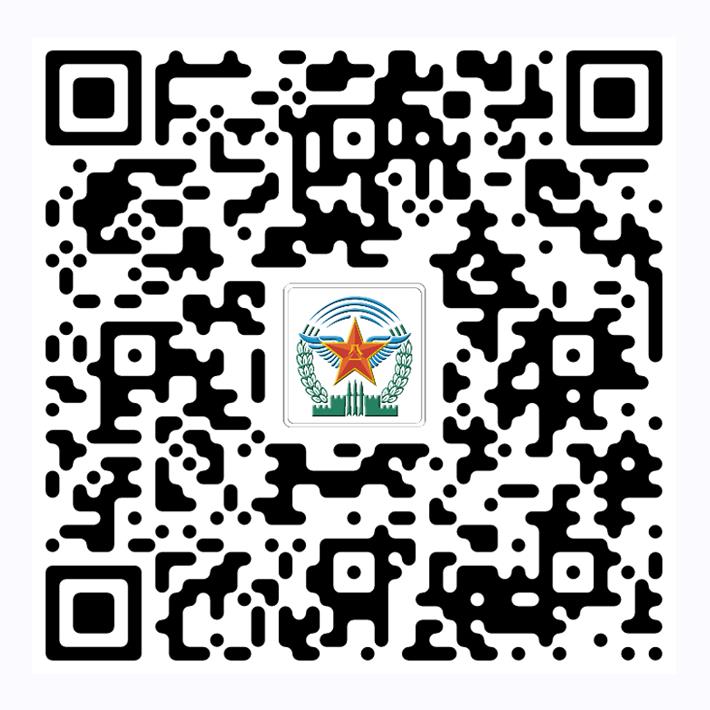 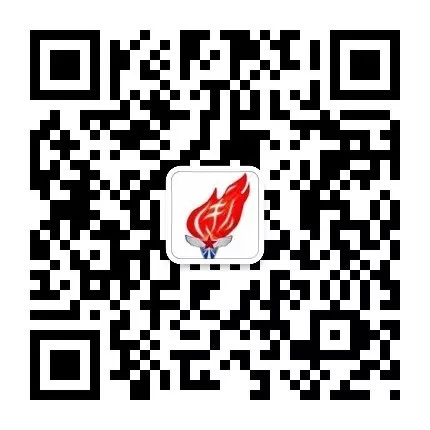 2020年空军预警学院招生简章一、学院简介空军预警学院坐落在有“九省通衢”之称的美丽江城——湖北省武汉市，组建于1952年，前身是中国人民解放军防空学校（武汉）和雷达学校（南京），1983年更名为空军雷达学院，2011年更名改建为空军预警学院，2017年调整为军事高等教育院校，是全军唯一一所预警领域专门院校，军队首批本科教学优秀单位，军队信息能力培养基地。学院涵盖高等教育、任职培训和士官教育，培养层次从本科到博士，主要承担全军预警部队和空军信息对抗部队军官培训任务。学院积极适应空军“空天一体、攻防兼备”的战略要求，始终紧贴战略预警体系建设，积淀形成了“矛”“盾”互训的集约化教育训练特色，始终按照实战化要求构建预警人才培养体系；聚焦信息技术的应用型科学研究特色，推动预警科技领域军民融合深度发展；坚持以“三到一长期”价值追求为主旋律铸魂育人，持续打造雪莲文化品牌。学院具有良好的育人环境和教学科研条件，总占地面积3500余亩，建有国内最大的雷达实装训练基地，图书馆、实验室、体育馆等各类教学训练场地先进，生活服务设施齐全。学院师资力量雄厚，拥有一支学历层次高、业务素质精、阶梯结构合理的教员队伍，有中国科学院院士1名，教授、副教授160余名，百余人成为全军科技领军人才、学科拔尖人才、空军级专家和高层次人才。学院有3个博士学位授权点、8个硕士学位授权点，2个军队（省）级重点学科、3个军队（省）级重点实验室；是军队“2110工程”整体条件重点建设院校，有6个军队重点建设学科专业领域，3个博士后科研流动站和1个博士后科研工作站。近年来，学院先后获国家技术发明二等奖3项，国家科技进步二等奖2项，军队科技进步一、二等奖29项，全军军事科学优秀成果一、二等奖3项，一大批科研成果在国家重大军事活动中发挥重要作用。60多年来，共为部队培养输送8万多名合格人才，毕业学员带出的基层连站有13个16次被军委、空军授予荣誉称号。学院先后被评为全国“党的建设和思想政治工作先进高等学校”、全军首批“本科教学优秀单位”、全军“学院思想政治教育先进院校”。新一代预警人在新时代预警精神引领下，正朝着建设全军新型作战力量人才培养示范性院校的目标阔步前进。二、联系方式招生咨询电话：027-85965235联系人：康参谋学院地址：湖北省武汉市江岸区黄浦大街288号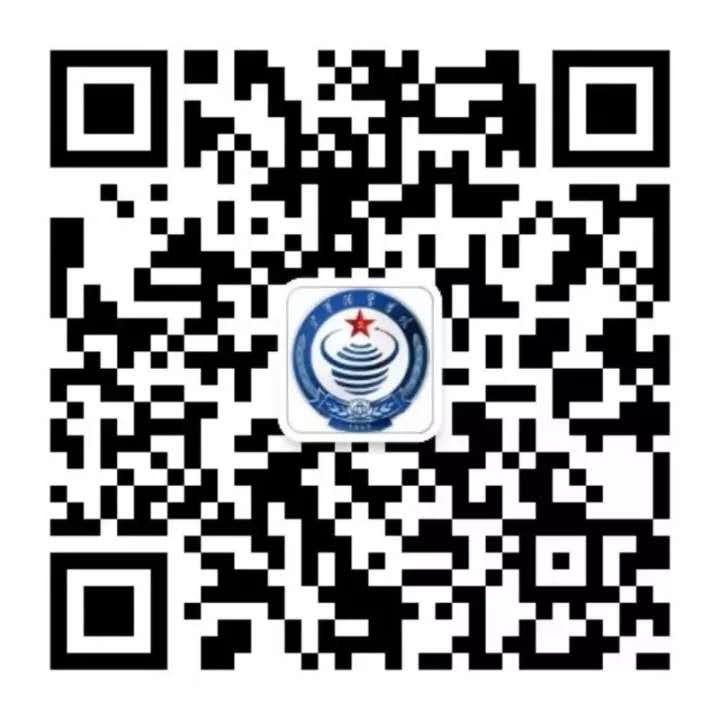 2020年火箭军工程大学招生简章一、学校简介火箭军工程大学是火箭军多兵种专业类高等教育院校，是军队“双重”建设院校，是国务院学位委员会批准的首批博士、硕士、学士授予单位之一，担负着为战略导弹部队培养骨干军官和未来领导者的神圣使命，被誉为中国战略导弹部队军官的摇篮。学校原是一所为地面炮兵培养初级指挥军官的军事院校。1951年1月，由西北军区炮兵教导团与第一野战军野炮团合并改编西北军区炮兵学校。1951年3月，更名为中国人民解放军第一炮兵学校。1956年2月，更名为中国人民解放军西安炮兵学校。1959年6月，以西安炮兵学校为依托，组建炮兵特种技术性质学校，先行培养我国战略导弹部队人才。1963年1月，更名为中国人民解放军炮兵技术学院。1969年10月，转隶第二炮兵，同年12月，更名为第二炮兵技术学院。1975年8月，更名为第二炮兵学校。1978年1月，更名为第二炮兵技术学院。1986年6月，更名为第二炮兵工程学院。2011年6月，改建为第二炮兵工程大学。2016年1月，更名为火箭军工程大学。学校积极发挥火箭军骨干军官培养主要基地、科研学术攻关重要力量、服务部队建设有力支撑的职能作用。坚持以导弹武器运用工程为核心，培养具有火箭军精神特质的技指融合基层指挥员。坚持以学历教育为主体、学历教育与任职教育相协调，以军官教育为主体、军官教育与士官教育相兼顾，基本形成了与火箭军战略军种相适应的新型军事人才融合培养体系、科研创新体系和依法治理体系。学校地处历史文化名城、十三朝古都—西安，位于西安市灞桥区，距市中心约20公里，占地近1800亩。东依骊山，西临灞水，环境优美，景色秀丽，绿植覆盖率70%以上，四季常青、步步皆景，被评为全国绿化模范单位、全军首批生态营区。教学训练设施配套完善，大礼堂、体育馆、游泳馆、训练棚、格斗馆、田径训练场、轻武器射击场、野外导弹综合训练场等一应俱全。拥有火箭军部队多种型号导弹武器装备，教学实验楼鳞次栉比，有实验室45个，国家级实验教学示范中心1个，国家级虚拟仿真实验教学中心1个，军队重点实验室5个，省级军民共建重点实验室1个，省级实验教学示范中心8个，省级虚拟仿真实验教学中心2个，数字化图书馆被列入国家火炬计划。信息中心机房达到国家B级标准，建成现代化的云数据中心，网络用户终端12000余个，数字化校园信息系统全面覆盖。学校拥有一支以院士为代表、专家教授为支撑、优秀中青年教员为主体的师资队伍。96.4%以上的教员具有博士、硕士学位。现有教授、副教授298名，博士生导师66名，硕士生导师235名，火箭军导弹专家22名。其中，中国工程院院士1名，“长江学者”特聘教授、国家高等学校教学名师、国家杰出青年科学基金、全国创新争先奖、国家青年科技奖获得者各1名，“何梁何利”基金科学与技术进步奖获得者1名，国务院学科评议组专家1名，全国优秀科技工作者5名，中国科协“求是”奖获得者12名，国家百千万人才工程人选7名，入选教育部“新世纪优秀人才支持计划”4名，享受国务院政府特殊津贴23名，全国全军优秀教师10名，军队院校育才奖“金奖”获得者25名，军队杰出专业技术人才奖获得者4名，全军科技领军人才及培养对象4名、学科拔尖人才及培养对象8名。学校围绕战略导弹武器作战使用与管理维护技术指挥人才培养，以核科学与技术、兵器科学与技术、控制科学与工程等5个一级学科博士学位授权点为龙头，以辐射防护与核安全、武器发射工程、作战目标工程等15个生长军官本科专业为主体，巩固提升支撑“侦、控、抗、打、评”体系作战运用的核常导弹高技术学科专业特色。拥有2个国家重点学科、5个博士学位授权一级学科、7个硕士学位授权一级学科、5个硕士学位专业授权类别，建有博士后科研流动站4个、博士后科研工作站1个、“十三五”军队重点建设学科专业5个、陕西省“双一流”学科5个。学校始终秉承“博学笃志、砺剑图强”的校训，发扬“崇德尊贤、崇文尚武、崇严求实”的校风，弘扬“精忠铸剑、精心砺剑、精准亮剑”的精神，为部队培养输送了大量优秀军事人才，为我国火箭军部队的创立、发展和壮大提供了强有力的人才和智力支撑。毕业学员中成长为将军的150余人、导弹专家120余人，现任火箭军军师级单位80%以上的军事主官、90%以上的参谋长，导弹旅85%以上的旅长都是学校毕业学员，为建设强大的信息化战略导弹部队、维护国家战略安全、支撑我国大国地位作出了突出贡献。二、联系方式招生咨询热线：029-84742045联系人：李参谋学校地址：陕西省西安市灞桥区同心路2号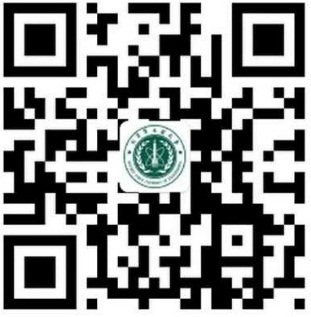 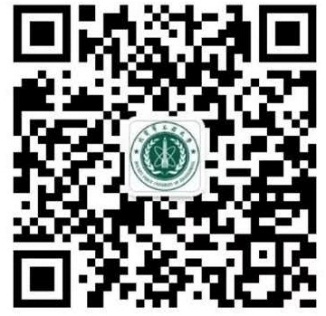 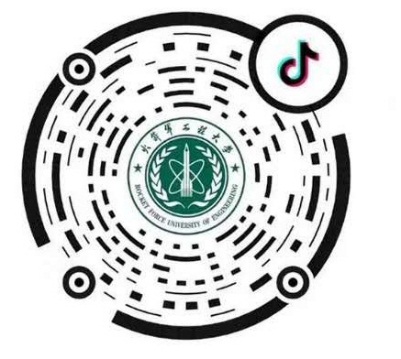 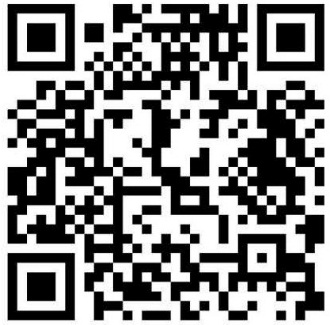 2020年战略支援部队航天工程大学招生简章在京郊明珠怀柔，毗邻雁栖湖国际会都，近靠慕田峪长城雄关胜地，坐落着我军系统培养航天人才的高等教育院校——中国人民解放军战略支援部队航天工程大学。大学是新一轮军队院校调整改革后，全军“双重”（重点院校、重点学科专业）院校、全军首批国防科技创新特区工作站设站单位、国家国防科技工业局共建大学。这里是我军高素质新型航天人才培养的重要基地，是航天科技创新的前沿高地，是航天领域的新型智库，更是青年学子献身国防事业、放飞航天梦想的知识殿堂。一、学校简介大学是一所具有光荣传统和深厚历史积淀的军队院校，伴随我国两弹一星、载人航天伟业不断发展壮大。2017年7月，经习主席和中央军委批准，以原装备学院为基础重建为航天工程大学，地位更加重要、责任更加重大、使命更加光荣。大学主要面向全国全军培养航天领域指挥军官、技术军官、士官、文职人员和军民融合人才，承担航天领域关键技术研究、军民融合和国际合作等任务。近些年来，大学始终突出培养高素质新型军事人才中心任务，先后培养了以航天工程指挥长、总师为代表的一大批优秀人才，走出了我国第一代航天员和不少共和国将军、师团职领导干部，造就了众多航天指挥人才和工程技术骨干。大学是全军第一批本科教学优秀单位。建有军事学、工学、理学、管理学等覆盖航天高技术及战略支援关键领域的综合性学科专业体系。设有3个博士后科研流动站、3个一级学科博士学位授权点、10个一级学科学术学位硕士授权点、3个工程硕士专业学位类别，2个军事硕士专业学位领域、24个本科专业。 大学拥有一支由中国科学院周志鑫院士、中国工程院沈荣骏院士和中国科学院庄逢辰院士领衔，以一大批优秀名师为骨干的高素质教员队伍。沈荣骏院士、庄逢辰院士、杨元喜院士在大学设立院士工作室，拥有一批国家、军队优秀教师和知名科技专家，160余名教授、副教授，190余名博士、硕士研究生导师。先后有40余人获何梁何利奖、中国航天基金奖、中国科协“求是奖”，50余人享受政府特殊津贴。大学先后承担千余项国家“973”“863”、国家自然科学基金和重点航天装备型号研制任务，先后获国家科技进步特等奖2项，获国家级和军队级教学成果奖50余项，获国家级、军队级科技成果奖440余项，申报知识产权380余项，多项成果填补了国内空白。大学有怀柔、昌平、沙河三个校区，拥有先进的现代化教学科研条件和绿色生态校园环境。建有2个国家级重点实验室、1个军队级重点实验室，建有航天模拟训练中心、航天试验训练中心、深空探测组网天线阵列、航天测控站、国家核高基集成技术攻关基地等一批重点专业实验室，建有军内先进水平的数字校园系统，大学图书馆馆藏资源丰富，是中国数字图书馆军队院校首家数字图书馆分馆。建设航天强国，放飞航天梦想！进入新时代，航天工程大学将立足航天、面向全军、服务航天强国建设，打造太空领域新型人才摇篮，努力创建世界一流的航天工程大学。热忱欢迎矢志建设航天强国的青年学生报考！二、特色培养机制大学开办创新拔尖人才培养平台——“钱学森空间技术实验班”。该班秉承钱学森教育理念，充分借鉴国内外一流大学的先进做法，集聚优质教育资源，按照“立家国情怀、厚数理基础、强人文素养、建系统思维、拓国际视野”的思路，对接国内一流航天院校的教学标准，创新拔尖人才培养机制，实行全程导师制、实施个性化培养、全程精细化管理、小班化教学模式，培养航天精英。三、联系方式大学地址：北京怀柔区八一路1号邮编：101416招生电话：010-66364629,66364017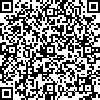 2020年战略支援部队信息工程大学招生简章一、基本情况中国人民解放军战略支援部队信息工程大学以原信息工程大学、外国语学院为基础重建，隶属战略支援部队，校区位于河南省郑州市、洛阳市，担负着为国防和军队现代化建设培养信息领域高层次人才的重任。学校有80余年的办学历史，前身是军委工程学校第二部、第三部和东北民主联军测绘学校，学校始终坚持立德树人、为战育人的办学宗旨，先后为国家和军队培养20余万高素质人才。学校是国务院学位委员会授权的博士、硕士学位授予单位，是首批国家一流网络安全学院建设示范项目高校，军队唯一的国家网络安全人才培养基地；是国家非通用语人才培养基地、全军出国人员外语培训基地、外国军事留学生汉语培训基地。学科专业：学校建有理、工、军、文、管交叉融合的学科专业体系，测绘导航、外国语言文学、网络安全和信息化特色优势鲜明。现有8个一级学科博士学位授权点，18个一级学科硕士学位授权点，5个专业学位授权点。拥有5个国家重点学科，15个军队（省级）重点学科。2个国家特色建设专业。建有1个国家重点实验室，2个国家工程实验室，1个国家级工程技术研究中心，2个国家级实验教学示范中心，18个军队（省级）重点实验室、实验教学示范中心和工程技术研究中心。2016年工学门类8个一级学科参加全国第四轮学科评估，测绘科学与技术获评A+，信息与通信工程、计算机科学与技术获评A-，总评成绩位居军队院校前列。师资队伍：学校现有2000余名教学科研人员，拥有博士生导师153人、硕士生导师447人。其中，中国工程院院士1人，国家科技奖励委员会委员1人，国务院学科评议组成员5人，国家信息化专家咨询委员会委员1人，国家863计划信息领域相关专家7人，绕月探测工程科学应用专家委员会专家2人，全国创新争先奖获得者3人，国家级教学名师、全国优秀教师、全军优秀教师33人，全国优秀科技工作者、国家有突出贡献的中青年专家、百千万人才工程入选者15人，何梁何利奖、中国青年科技奖、求是奖和军队杰出专业技术人才奖获得者12人，全军科技领军人才8人、学科拔尖人才14人，42人享受政府特殊津贴，34人被评为“全军资深翻译家”，2人获国家网络安全优秀人才奖、3人获国家网络安全优秀教师奖。拥有1个国家级教学团队，1个国家自然科学基金创新研究群体。人才培养：学校坚持把培育“四有”新一代革命军人作为战略性基础工程，按照信仰立魂、素质立身、气节立志、本色立业的思路推进育人工程。学校坚持走以提高质量为核心的内涵式发展道路，全面深化教育教学改革，加速推进现代化教学，努力培养造就能够担当强军重任的优秀军事人才。先后有6篇论文被评为全国优秀博士学位论文、5篇论文获全国优秀博士学位论文提名，49篇论文获全军（省级）优秀博士学位论文，161篇论文获军队（省级）优秀硕士学位论文。600余人次获国际、全国各类学科竞赛一等奖以上奖励，1人获得“钟家庆”数学奖、2人获国家大学生数学竞赛一等奖，1人获全国大学生数学建模竞赛“高教社杯”，3人获中国青少年科技创新奖，学员组队2次入围DEFCON Final世界总决赛、2次获得国内网安竞赛全满贯、多次获TCTF、XCTF等国际网安联赛冠军，1次入围世界超算总决赛，学员多次代表国家参加世界无线电测向锦标赛、世界军事定向越野锦标赛、欧洲模拟联合国大会，取得优异成绩。毕业学员中，2人被中央军委授予荣誉称号，15位成长为中国科学院、中国工程院院士，百余名成长为将军和省部级领导干部。科研学术：学校学术气氛活跃，科研实力雄厚，成果丰硕，是军事信息领域科研创新的基地。先后承担了“863计划”、“973计划”、核高基等国家、军队重点科研项目3000多项，在“太湖之光”巨型高速计算机研制、“中国天眼”FAST超级射电望远镜建设、载人航天、探月计划、量子信息、北斗导航、国家高速信息示范网等重大专项工程中做出了突出贡献。1999年以来，学校先后获得国家科技进步特等奖1项、一等奖7项、国家科技进步（国家自然科学、国家技术发明）二等奖35项、军队（省部级）科技进步一等奖100项。一大批成果在奥运及“两会”安保、国庆70年阅兵、G20峰会、“一带一路”高峰论坛、海外护航、联合军演、抗击疫情等重大活动中发挥了重要作用。未来学校将在拟态防御、量子信息、网络空间安全、时空大数据、人工智能、可见光通信等领域持续用力，努力打造军事信息领域的科技创新高地。办学条件：学校占地面积近8000亩，校区位于河南省郑州市高新技术开发区、洛阳市涧西区，交通便利，校园环境优美。学校教学科研场地场馆先进、设施设备齐全，拥有各类实验室和教学训练场馆400余个，建有数学工程与先进计算国家重点实验室、计算机病毒防御技术国家工程实验室、国家数字程控交换技术工程中心、中国遥感定标场等国家级教学、科研实验平台，拥有万亿次高性能计算集群系统、网络对抗训练靶场等。建有游泳馆、体育馆、地下射击场、汽车驾驶场等训练场所。建有全军单体面积最大的图书馆，馆藏图书320余万册，数字文献资源355TB，校园网络实现全覆盖。二、联系方式咨询电话：0371-81630120联系人：吴参谋学校地址：河南省郑州市科学大道62号2020年武警工程大学招生简章一、院校简介历史沿革：武警工程大学坐落在古城西安秦阿房宫遗址上，原名武警技术学院，1983年经国务院、中央军委批准成立，1998年9月更名为武警工程学院，2011年6月改建为武警工程大学；2017年6月，原武警工程大学、原武警乌鲁木齐指挥学院调整组建新的武警工程大学。主要担负武警部队指挥类、工程技术类干部的学历教育和任职培训任务。大学是武警部队最早组建、最早开办本科和研究生教育、最早被确定为全军“2110工程”重点建设的高等军事院校，培养层次最多、学科门类最全、培训规模最大、办学实力最强，是武警部队唯一具有博士学位授予权，唯一列入“十三五”军队重点院校专业类高等教育院校。学科专业：大学现有1个博士后科研工作站、2个博士学位授权点（军队指挥学、军事装备学）、3个硕士学位授权点（军队指挥学、军事装备学、信息与通信工程）、2个硕士专业学位授权点（军事装备、电子信息）。通过多年建设发展，大学构建形成以军队指挥学、军事装备学为主干，以作战指挥学、军事装备学、军事通信学、密码学等为支撑的“武警指挥、武警装备、武警通信、武警信息安全”4个学科群。大学现有20个生长警官高等教育、6个首次任职培训。2019年6月，大学武警部队执勤安保、机要密码、作战数据、武警部队特种作战4个学科列为“十三五”军队重点学科专业。师资力量：大学师资队伍实力雄厚，治学严谨，教学科研能力强。现有200余名教授、副教授，400余名博士和硕士教员，96名研究生导师，36人享受国务院特殊津贴，199人次享受军队优秀人才岗位津贴，37人被评为全国、全军和武警部队优秀教师，56人次获全军杰出人才奖和育才奖，涌现出“中国武警十大忠诚卫士”罗海宁，新时期模范政治指导员万四海，“全国优秀科技工作者”徐孝达，“军队高层次创新人才”张敏情、战仁军、朱永忠，“全军学习成才标兵”韩益亮，“全军备战标兵个人”崔翛龙，“全国优秀教师”庄弘炜，“全军优秀教师”林振国等一大批优秀人才。科研成果：大学学术氛围浓郁、科研力量雄厚，近10年来，先后出版各种专著、译著400余部，在国内外发表学术论文9000余篇；完成武警部队及省部级以上科研项目300余项，其中100多项通过省部级鉴定，400余项获军队、省级科技进步奖或国家专利。大学实行开放式教学，与西北工业大学、兵器雷达集团、某特种车辆厂等建立科研合作机制，逐渐形成广泛合作、深度交流、融合提升的发展格局。大学师生400余项科研学术成果荣获国家、军队和武警部队奖励，是武警部队科技创新生力军，已成为武警部队现代警官的摇篮、对外交流的窗口、科研学术的研发园地。教学保障：大学大力加强基础设施建设，教学生活设施条件不断改善，校园绿化、美化、亮化、文化、正规化、信息化建设力度持续加大，形成较为完善的教学生活保障体系。建有藏书100多万册的数字化图书馆，信息研究与安全、移动通信网络、非致命武器等全军重点实验室，设有电化教研室、外语语音室、计算机网络中心、指挥自动化培训中心和20多个基础教学实验室，以及占地500亩的野外综合演练训练基地。云课堂建设走在全军前列。建有符合国家标准的塑胶运动场、游泳馆、射击场和室内体育馆，多功能俱乐部，各具特色的学员队文体活动中心，公寓式学员宿舍，综合食堂，附属医院具有齐全医疗设备和较高医疗水平，为学员的生活、训练、业余活动和身心健康提供有力保障。二、联系方式咨询电话：029-84563227          029-84563272联系人：刘参谋学校地址：陕西省西安市三桥武警路1号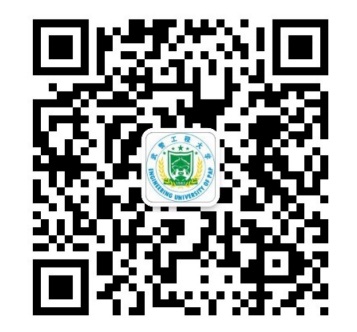 2020年武警警官学院招生简章中国人民武装警察部队警官学院（简称武警警官学院，下同），是武警部队指挥类高等教育院校，也是四川省唯一的军事院校，主要面向武警部队驻南部地区内卫总队和机动总队及其交通分队培养指挥警官。学院是武警部队初级指挥警官培养基地、战法训法创新研究中心、藏区处突维稳支援力量、先进军事文化传承高地。一、学院简介历史沿革：武警警官学院位于天府之国四川成都，她孕育在人民军队摇篮里，诞生在新中国成立时，重组在改革春风中，壮大在强国强军伟大征途上。学院历史源于1950年2月刘伯承元帅创办的西南军区军政大学川北分校，历经9次整编，于1984年5月建立武警成都指挥学校，副师级，2000年5月更名为武警成都指挥学院，2006年7月升格为正师级，隶属武警四川省总队领导管理；2011年6月转型为学历教育合训院校，更名为武警警官学院，升格为副军级，直属武警部队领导管理。2017年7月22日，根据习主席整编命令，在原武警警官学院、福州指挥学院、广州指挥学院基础上，调整组建成立新的武警警官学院。地理位置：学院本部地处成都市双流区，北距成都市中心18公里，南距拥有两千多年历史的水陆要冲和军事重镇黄龙溪古镇20公里，毗邻双流国际机场，地铁直达，交通便利。学院训练基地位于广州市白云区。 学科专业：设有军事学、哲学、法学、文学、历史学、理学、工学、管理学8 个学科门类，8个学士学位授权点，生长警官本科教育目前招收作战指挥、军事大数据工程、指挥信息系统工程、哲学、法学 、思想政治教育、中国语言文学、应用心理学、信息安全、道路桥梁与渡河工程、管理科学与工程等专业。师资队伍：学院现有专任教员800余人，其中教授60余人，副教授130余人，高级职称教员所占比例为23%；2017年以来，享受军队级以上人才奖励50余人，获得军队级教学成果奖6项，军队级科学技术奖1项，其中有全军优秀教师和武警部队教学名师杨于静、薛振中等先进典型。教学设施：拥有智能化教学“网络云终端”、智能化教研“数字集群网”、智能化服务“数据资源库”，多媒体教室、阶梯教室、电子阅览室、语音室、计算机室、实验室、大讲堂、训练中心和非线性电视录像编辑室等教学场馆设施一应俱全，功能配置齐全。图书馆现藏书32.5万册，电子图书30余万种，引进国内主流的期刊全文库、学位论文库、数字图书、国内外名校公开课、名师讲坛、计算机、英语学习视频类考试题库等教学数字资源，馆内有多个电子阅览区和文献阅览区，教学数字图书资源总量73TB。校园信息网络终端布点1.5万个，信息存储量780T，主干网络速度达到1万兆，建有15个特色数据库，15个学科网站。教学科研：转型以来，先后为部队输送指挥生长警官万余名，“武警初级指挥专业”被列为全军“2110工程”重点建设学科专业领域点，“武警战术”被评为全军“百门优质课程”，“机动作战”“军事训练”“部队管理”“武警法学”列入全军院校“双重”建设重点学科与专业领域点。承担国家自然科学基金、国家社科基金项目20余项，承担国家、军队重点研究项目30余项，承担武警部队重点研究课题及四川省科技、教育等科研课题100余项。发表各类学术论文6千余篇，出版专著、教材著作共200余部。获得国家专利100余项，获得国家、军队和四川省级科技奖项80余项，百余名教师获军队院校育才奖、享受军队优秀专业技术人才岗位津贴。 主要成果：圆满完成2008年 “5.12”汶川地震、2013年“4.20”雅安地震救援行动，被国务院和中央军委表彰为“抗震救灾先进单位”，参加南方地区抗击雨雪冰冻灾害任务，以及香港、澳门回归和广州亚运会、深圳大运会安保任务，涌现出“中国武警十大忠诚卫士”王建国、雷敏、王翩翩、朱广英、尼玛扎西、卢涛、刘晓宁、刘文斌等英模代表，阿坝卫士田定武、一等功臣格桑、王刚、马毅、龙春丰等战斗英雄，党的十九大代表邓英林，全国“百名向善向上好青年”廖其炜，“全军十大学习成才标兵”吴荣春，团十八大代表罗熠，“武警部队十大标兵士官”郭子睿，全国十佳科普使者曾理等爱军精武杰出代表。近年来，参加全国、全军各类竞赛获得奖项500多个，在“全国科普讲解大赛”“全国大学生模拟联合国大会”“全国大学生英语辩论赛”“CCTV希望之星英语风采大赛”“全国科研类航模比赛”“全美大学生数学建模竞赛”“全国大学生电子设计大赛”“全国兵棋推演大赛”等国内外大学生科技创新实践和学科竞赛中，参赛人数和获奖人次逐年上升。学院是军民融合办学的先行者，利用成都地区丰富的地方高等学校教育资源，构建了“1+11”军民融合区域办学联盟，与驻地高新企业签署科研合作协议，在信息技术等领域展开深度合作，为教学科研提供有力支撑。二、联系方式招生咨询热线：028-85637730 联系人：郑老师招生咨询微信号：wjjgxyzsb学院地址：四川省成都市双流区警校路一段489号邮编：610213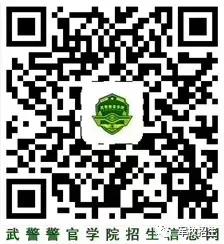 2020年武警特种警察学院招生简章一、学院概况中国人民武装警察部队特种警察学院组建于1982年，是武警部队一所专门培养反恐特战、侦察情报人才的高等教育院校。2014年4月9日，习主席视察学院并亲自为猎鹰突击队授旗训词。2017年以原武警特种警察学院、武警北京指挥学院、武警沈阳指挥学院为基础调整组建新的武警特种警察学院。2018年，武警某训练基地转隶学院领导管理。学院现址位于北京市昌平区。30多年的建设发展积淀，形成了“熔铸钢铁信念的灵魂文化、砥砺尖刀品质的行为文化、彰显勇士荣耀的标识文化、涵养英雄情怀的仪式文化”等具有特警传统特色的“猎鹰”文化。“SPC”作为享誉海内外特有名片和文化标识，成为特战人才的精神沃土、力量源泉和价值追求。“三校合一”及某训练基地转隶体系重塑，学院建设基础更加扎实、专业特色更加鲜明、师资力量更加厚实、合并重组效益更加凸显，基本形成了特战、情报侦察特色学科专业建设同步发展，教学、科研工作相互促进，本科教育、首次任职融合培养，警官培训、士官培训层次衔接，内训、外训教学深度交流的多类型、多专业、多层次的人才培养体系。学院秉承“忠诚，勇敢，团结，奉献”校训精神，大力改善育人环境和教学科研条件，各类教学场地设施先进齐全。学院于2008年被国务院批准为学士学位授权单位，现有1个军事学学士学位授权点。是国家自然科学基金依托单位、“2110工程”整体条件重点建设院校。兵种作战（武警部队特种作战）、侦察情报（武警侦察情报）、军事训练（武警部队训练）列入“十三五”军队重点学科专业建设项目计划；“武警反恐怖概论”“武警防卫作战”“武警勤务”为军队院校优质课程。“反劫持作战与装备技术实验室”“反劫持装备技术实验室”分别为军队和北京市重点实验室。学院组建以来，先后圆满完成访华首脑警卫、天安门广场执勤、民航客机空中安保、排险排爆、抓捕要犯、援疆维稳、驻外使领馆警卫等任务，与法国、以色列、意大利等150多个国家和地区开展军事交流，多次参加世界军警狙击手射击锦标赛、“勇士”国际特种兵比武、国际警体五项赛等国际性军事竞赛并夺得46个冠军、38个亚军。涌现出大批爱岗奉献、业绩斐然的教学名师和科研骨干，先后51人次荣获军队院校育才奖，95人次获军队优秀专业技术人才岗位津贴,1人获得全国优秀教师，5人获得全军优秀教师，3人获得武警部队教学名师，3人荣获武警部队“十大忠诚卫士”称号。培养方式：实行4年制本科学历教育与首次任职融合式培养。学员入校后先进行为期两个月的入学入伍军政基础集中训练，之后按学期进行文化基础课、专业基础课和专业课程的教学，期间穿插课程实验、部队实习、综合演练、毕业论文等各类实践性教学训练。学员日常管理实行连队化管理模式，严格按照条令、条例和一日生活制度实施，课余时间主要进行自习和体能、军事技能训练以及各种文体活动，还可以参加国家和军队组织的各类大学生学习竞赛活动。报考条件：①基本条件：考生年龄不小于17周岁、不超过20周岁（截至2020年8月31日），普通高中应、往届毕业生均可报考；男性；报考当年高考成绩达到所在省本科控制分数线；符合军队院校招收学员的政治条件和身体、心理、体能条件；思想进步，意志坚强，忠诚勇敢，荣誉至上，性格开朗，作风顽强，身体强健，反应敏捷，善于合作，吃苦耐劳，有较强的运动能力和良好的心理素质，志愿献身国防事业。②政治条件：必须符合《关于军队院校招收普通中学高中毕业生和军队院校招收普通高等学校毕业生政治条件的规定》（【2001】政联字第1号）。③身体条件：必须符合《军队院校招收学员体格检查标准》（军后卫〔2016〕305号）（标注有特种作战专业指标的必须符合此专业标准：身高达到170cm以上，任何一眼裸眼视力不低于5.0）。录取：录取工作按省级招生主管部门的相关政策、规定执行。我院实行提前批次投档，计算机远程网上录取，在普通高等院校本科第一批次录取工作开始之前结束。各省（自治区、直辖市）招生主管部门在符合条件的考生中，按照一定比例予以投档，学院对电子档案审查合格的考生，依据高考分数从高到低顺序录取。烈士子女、因公牺牲军人的子女、现役军人子女和取得国家三级（以上）运动员资格的篮球、排球、足球、射击、田径、游泳、武术、散打、摔跤、跆拳道等项目的考生按相关政策优先录取。学员待遇和毕业分配：考生入学后，经复审复查合格者取得学籍和军籍，其家庭享受军属待遇。学员享受供给制待遇，不缴纳学费，按标准定期发放军装、被褥和生活用品，每月发学员津贴和伙食费，享受公费医疗和相应假期，每年报销一次探亲往返车船费。学习期满，完成教学计划规定的全部课程，经考核合格，符合《中国人民解放军院校学员学籍管理条例》有关毕业要求的，准予毕业，颁发毕业证书，对符合学位授予条件的学员，依据相关规定授予军事学学士学位，授武警中尉警衔，定副连职。学员毕业分配实行综合素质量化考评，依据学员在校期间的文化课程、军事训练、学科竞赛、立功受奖、参加大项活动以及平时综合表现等情况，进行量化加权评分，按总分排名靠前的学员，在毕业当年本专业分配计划内优先选择毕业去向。学员毕业后第一岗位任职，主要按所学专业分配至武警基层部（分）队工作。二、联系方式通信地址：北京市昌平区小汤山镇白马路甲1号邮政编码：102211      联系人：王参谋招生办公室联系电话：010-61799211学院微信公众号：武警特警学院学院抖音号：2159637439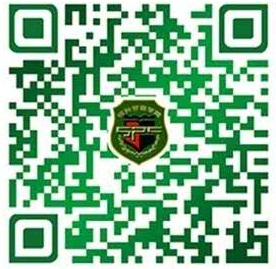 2020年武警海警学院招生简章一、学院简介中国人民武装警察部队海警学院（简称武警海警学院）是武警部队领导的指挥类高等教育院校，学院下设基础部、军事训练系、维权执法系、情报侦察系、舰艇指挥系、机电管理系、航海系，主要承担武警海警部队警官和士官培养培训任务，是国家海上维权执法人才培养的摇篮。学院驻地浙江省宁波市，濒临东海，是国家首批开放口岸，经济发达，文化深厚，环境优越，交通便利。历史沿革：学院始建于1982年3月，原为武警海巡训练大队。1983年9月，经国务院批准改建为中国人民武装警察部队水面船艇学校，隶属武警总部。1993年8月，转隶公安部，更名为公安边防水面船艇学校。1999年3月，更名为公安海警高等专科学校。2010年3月，升格为公安海警学院，开办本科教育。2018年7月，转隶武警部队，更名为中国人民武装警察部队海警学院。办学定位：学院是武警部队指挥类高等教育院校，始终坚持“聚焦海警部队，提供人才支撑”的办学定位，秉持“忠诚、责任、荣誉、海洋”校训，以建设与中国海警力量相匹配的一流海警院校为目标，以武警海警部队初级指挥警官和专业技术士官为主要培养对象，旨在培养具备海上维权执法和海上防卫作战知识、能力、素质的合格人才，为武警海警部队建设发展提供人才和智力支撑。职能任务：学院坚持全面服务海警部队，是武警部队新型海警人才培养基地、海上维权执法与防卫作战研究中心、海警部队建设发展决策与信息资源服务中心、海警部队装备技术创新研发中心、海警部队国际交流与合作中心、发展中国家海上执法研修培训中心。学院始终以海警人才培养为根本任务，主要承担武警海警部队维权执法类、舰艇指挥类、机电技术类、情报侦察类指挥警官和舰艇技术类专业士官培训任务，任务类型包括生长警官高等教育与任职培训、现职警官基本培训与辅助培训、士官培训、文职人员培训和对外军事培训。学科专业：学院紧紧围绕武警海警部队海上维权执法使命任务，以海警部队建设发展需求为牵引，依托军事学、法学、工学、管理学等学科门类，构建了 “以维权执法、船艇指挥为重点” “学历教育和任职教育融合发展”、海警鲜明特色的学科专业体系，开设了维权执法（作战指挥、法学）、船艇指挥（作战指挥、航海技术）、武警侦察指挥（侦察情报）、舰艇航海技术与管理等40余个警官和士官培训专业。师资力量：学院建设有一支师德高尚、业务精湛、治学严谨爱岗敬业的高水平师资队伍，具有教授、副教授高级职称的教员近100人，博士46人，省部级教学名师9人，享受部级津贴5人，获省部级教学竞赛奖励26人次。科研成果：学院主持完成国家社会科学基金、自然科学基金项目7项，主持完成国家边海防委员会、海警部队重大研究和科研攻关项目60余项，出版教材和学术专著150余部，有40余篇学术论文被国际三大检索收录，有28项发明获得国家专利，有80余项研究成果转化为海警部队的制度规定和培训教材。师资力量：学院建设有一支师德高尚、业务精湛、治学严谨爱岗敬业的高水平师资队伍，具有教授、副教授高级职称的教员近100人，博士46人，省部级教学名师9人，享受部级津贴5人，获省部级教学竞赛奖励26人次。科研成果：学院主持完成国家社会科学基金、自然科学基金项目7项，主持完成国家边海防委员会、海警部队重大研究和科研攻关项目60余项，出版教材和学术专著150余部，有40余篇学术论文被国际三大检索收录，有28项发明获得国家专利，有80余项研究成果转化为海警部队的制度规定和培训教材。二、联系方式招生电话：0574-86166230（传真）          0574-86165401、86165578联系人：徐老师、王老师学院地址：浙江省宁波市北仑区小港红联振兴路205号邮政编码：315801邮箱：wjhjxyzb@163.com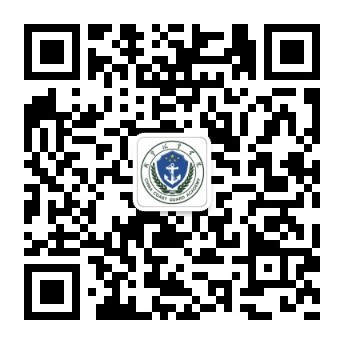 